Our Lady of Lincoln Catholic Primary SchoolArt Curriculum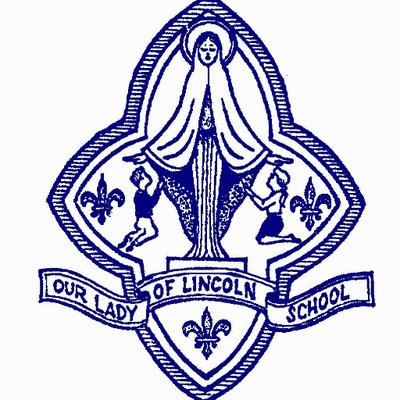 Art Whole School Long Term Overview Year 1 Art Programme of Study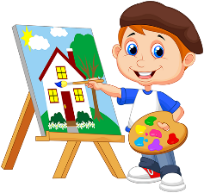 Project: Colour and Printmaking: KandinskyQuestion: Can Maths be Art? NB: This project should be taught after Shapes have been taught in Maths. 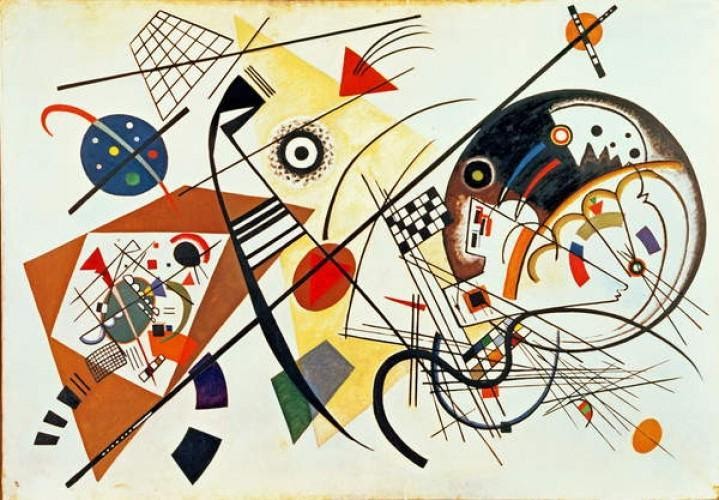 Year 1 Art Programme of StudyProject: Contemporary Environmental Sculpture: Andy GoldsworthyQuestion: Is rock balancing a good idea? 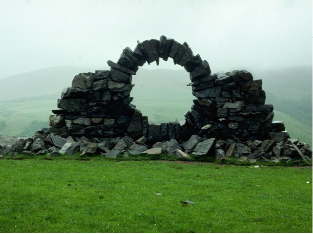 Year 2 Art Programme of StudyProject: Community Art ProjectQuestion: Can art change the community? 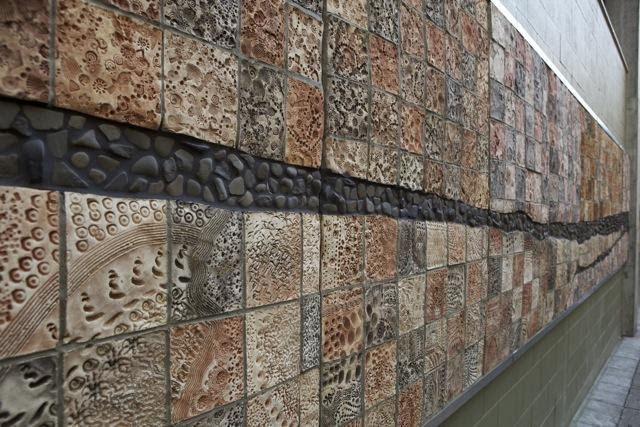 Year 2 Art Programme of StudyProject: Drawing and painting- art from other culturesQuestion: Should artists use realistic colours for art to be effective? 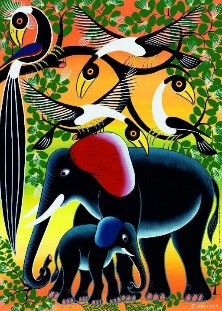 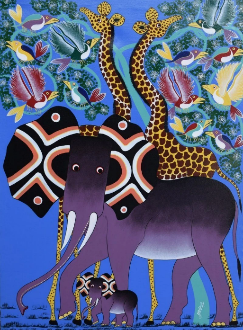 `     	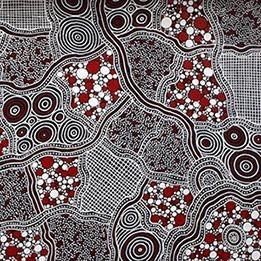 Year 3 Art Programme of StudyProject: Pop Art- Andy Warhol, Rosalyn Drexler, Roy Lichtenstein Question: Can ordinary things become art?  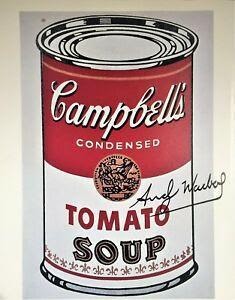 Year 3 Art Programme of StudyProject: Watercolour Landscapes- Turner, Constable, MonetQuestion: Are all landscapes the same?Year 4 Art Programme of StudyProject: Post-Impressionism (Van Gogh, Henri Rousseau, Gauguin)Question: Do you like Van Gogh’s ‘Sunflowers’? 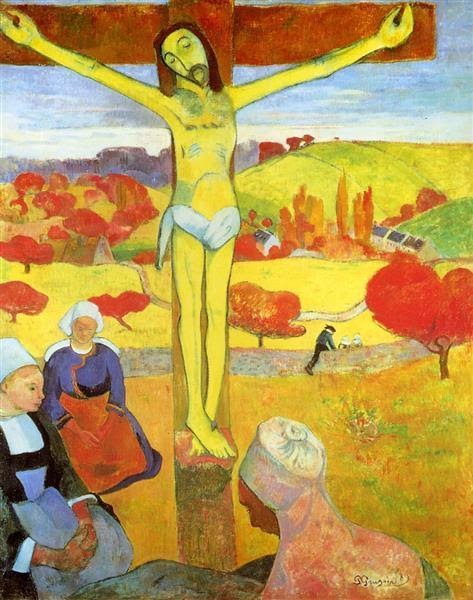 Year 4 Art Programme of StudyProject: Giacometti Sculpture and drawing Question: Is an artists’ work ever finished? https://www.swissinfo.ch/eng/sculpture--_giacometti-s-lost-works-reappear-at-paris-show-/45665112NB*Demonstrate awareness in environmental sculpture and found object art (ART day)		*Use recycled, natural and man-made materials to create sculpture (ART dayYear 5 Art Programme of StudyProject:     Street Art: BanksyQuestion:   Is Banksy a vandal? 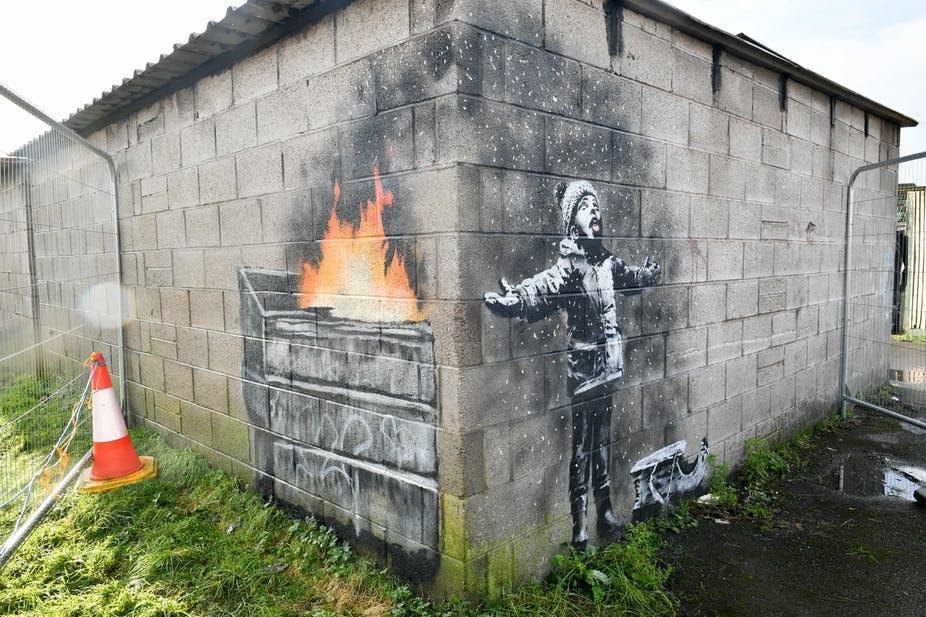 Year 5 Art Programme of StudyProject:     Abstract Expressionism: Jackson Pollock, Helen Frankenthaler, Arshile Gorky, Janet Sobe 1940s-1950sQuestion:   Should art have meaning? 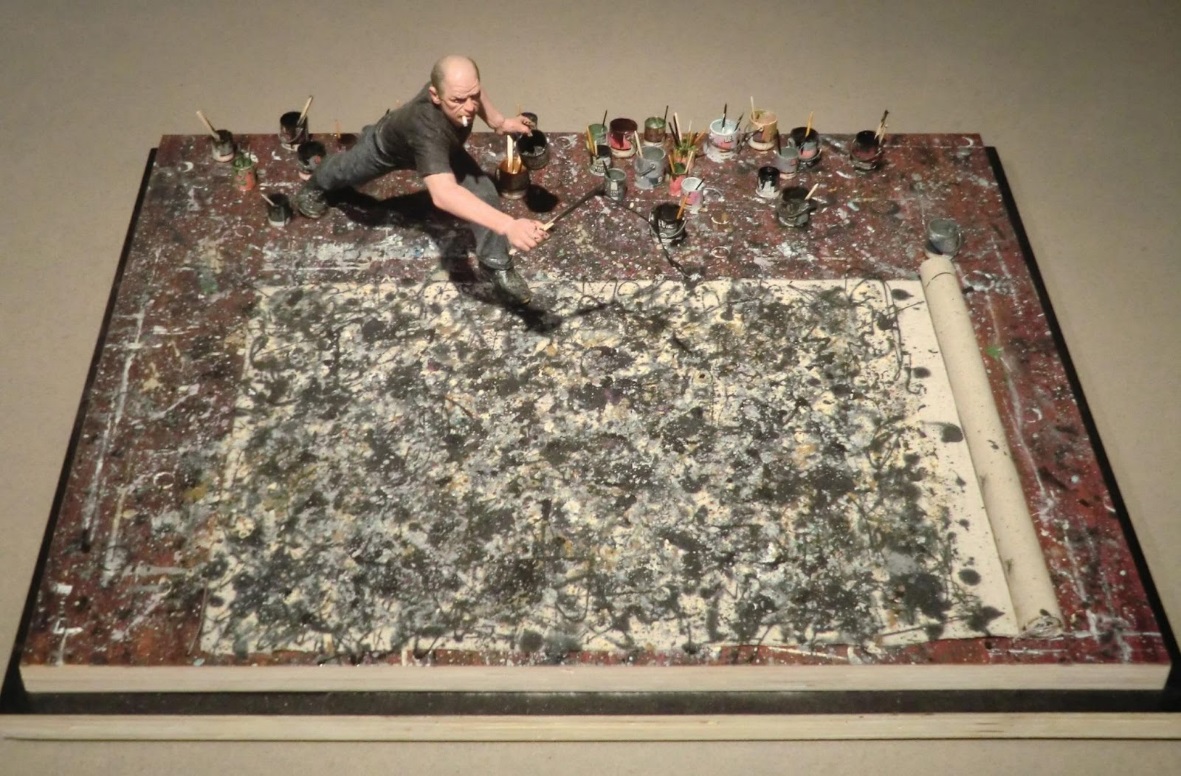 Year 6 Art Programme of StudyProject:  Surrealism 1917-1950- Drawing and paintingQuestion: Should Art be shocking? NB Addressed in Y6 During DT unit “Upcycling”-  *Use print as a starting point to embroideryYear 6 Art Programme of StudyProject:  Goldsworthy natural sculpture and digital artQuestion: Can nature become “art”?  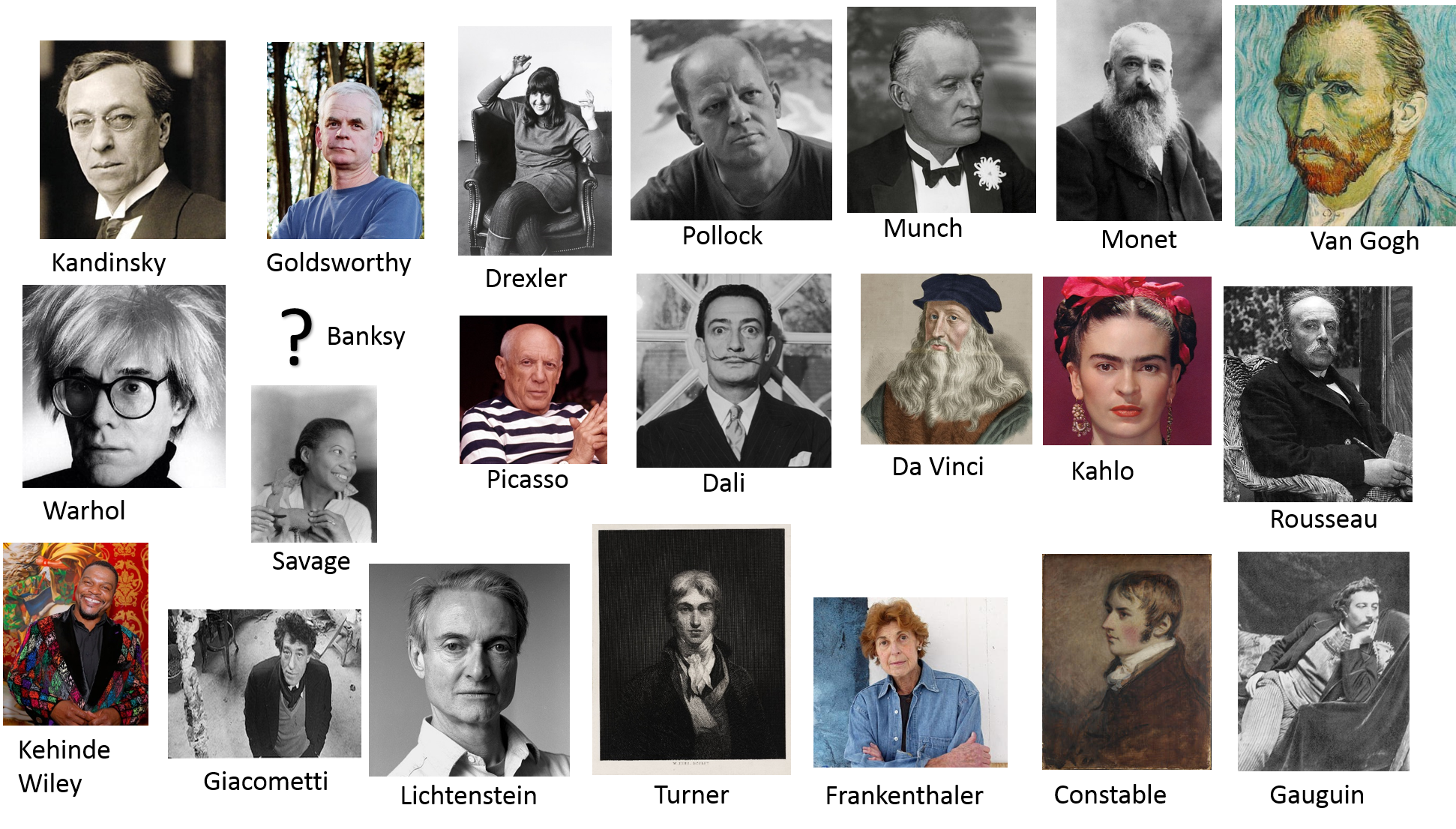 Content 1Content 2Art Day YEAR 1SculptureNatural ResourcesArtist Focus: GoldsworthyIs Rock Balancing a good idea?Drawing and PaintingColour and PrintmakingArtist focus: KandinskyCan Maths be Art?Chauvet Cave ArtYEAR 2Drawing and PaintingArt from Other CulturesAborigionalTinga TingaEgyptian ArtShould artists use realistic colours for Art to be effective?SculptureCommunity SculptureCan Art change the community?Picasso‘The Weeping Woman’YEAR 3Drawing and PaintinPopArt Movement (1950s)Artist Focus: Andy Warhol, Rosalyn Drexler, Roy LichtensteinCan ordinary things become Art?Drawing and PaintingLandscapes – watercoloursArtist Focus: Turner, Constable, MonetAre all landscapes the same?Colin CarrLife in Lincolnshire YEAR 4Drawing and PaintingPost-Impressionism (1880 – 1905)Artist Focus: Van Gogh, Henri Rousseau, Gauguin Do you like Van Gogh’s Sunflowers? SculptureArtist Focus: Giacometti, Augusta SavageIs an artists’ work ever finished?Recycled Art SculpturesYEAR 5Drawing and PaintingStreet Art (1990 -)Artist Focus: Banksy Is Banksy a vandal?Drawing and PaintingAbstract Expressionism (1940-Artist Focus: Jackson Pollock, Helen Frankenthaler, Arshile Gorky, Janet SobeShould Art have meaning?Edvard Munch‘Scream’YEAR 6Sculpture and Digital ArtArtist Focus: GoldsworthyCan nature become Art?Drawing and PaintingSurrealism (1920-50)Artist Focus: Salvador Dali, Frida Kahlo, Andre Breton Should Art be shocking? Leonardo Da Vinci ‘The Mona Lisa’Kehinde Wiley‘Barack Obama’Curriculum aims: Be positive, Be respectful, Be resilient, Be independent, Be knowledgeable, Be ambitious, Be confident. Curriculum aims: Be positive, Be respectful, Be resilient, Be independent, Be knowledgeable, Be ambitious, Be confident. Curriculum aims: Be positive, Be respectful, Be resilient, Be independent, Be knowledgeable, Be ambitious, Be confident. Curriculum drivers: Communication, Health, World Citizen, Beliefs, AspirationCurriculum drivers: Communication, Health, World Citizen, Beliefs, AspirationCurriculum drivers: Communication, Health, World Citizen, Beliefs, AspirationKey Knowledge (the non-negotiable facts)Ask the project question at the start of the unit:To know how I feel about artwork.  (Communication Beliefs)Talk about artwork (by Kandinsky), sharing likes and dislikesMake links between pieces of artwork by the same artist. Make links between my own work and the work of KandinskyTo know some key facts about Kandinsky and his work. (Aspiration)He was a Russian painter and printmakerHe was an important figure in modern art.He was fascinated by colour as a child.He was interested in how shapes are used in Art.To know how to mix secondary colours and begin exploring tone and shadeMake a colour wheel and use this for reference in future workAdd white and black to colours to change the toneTo know how to use printing techniques to produce a clean printed imageUse mono-printing and overprinting techniques correctlyUse rollers or print palettes To know how to use computing to create a picture (Communication)Microsoft paint- draw shapes, lines and change colours NB “Swinging” by KandinskySave and retrieve work. To know a range of printing and painting techniques from this unit: End product will be a printed piece of artwork on the style of Kandinsky, using colours mixed from primary colours, black and whiteRefer back to the project question at the end of the unit:Key concepts (artistic skills) from progression document Developing ideas*Build information on colour mixing, the colour wheel and colour spectrums *Use a sketchbook to plan and develop simple ideas Painting *Begin to control the types of marks made in a range of painting techniques e.g. layering, mixing media and adding texture*Understand how to make tints using white and tones by adding black to make darker and lighter shades*understand the colour wheel and colour spectrums*Be able to mix all the secondary colours confidentlyPrintmaking*Continue to explore printing simple pictures with a range of hard and soft materials *Demonstrate experience at impressed printing: drawing into ink, printing from objects*Use equipment and media correctly and be able to produce a clean printed image. *Take simple prints- mono-printing*Make simple marks on rollers and printing palettes*Experiment with over-printing motifs and colourTexture, pattern, colour, line and tone*Use line and tone in different media to consider shape, shade, pattern and texture. Art through technology*Use a simple computer paint program to create a pictureResponding to art• Look at and talk about own work and that of other artists and the techniques they had used, expressing their likes and dislikes. *Explore the work of a range of artists, craftmakers and designers, describing the differences and similarities and making links to their own work. *Express thoughts and feelings about a piece of art.Core vocabulary:Tier 3Mono-printOver printingTintsTonesPrimary coloursSecondary coloursTier 2DarkerLighterToneShadeMixCurriculum threads to be covered:-Reading –Listen to and discuss a wide range of poems, stories and non-fiction at a level beyond that at which they can read independently,Be encouraged to link what they read or hear read to their own experiences,Participate in discussion about what is read to them, taking turns and listening to what others say.Explain clearly their understanding of what is read to them.Computing – British Values :To enable students to develop their self-knowledge, self-esteem and self-confidence (to grow in self-esteem and self-confidence when talking about their own work: techniques used, likes and dislikes)To encourage respect for other people (to grow in respect when expressing thoughts and feelings about their own work and work of a range of artists).PSHE – Health and Wellbeing˃ Healthy Lifestyles - CORAM Life Education- Our Feelings (Year 1)Curriculum threads to be covered:-Reading –Listen to and discuss a wide range of poems, stories and non-fiction at a level beyond that at which they can read independently,Be encouraged to link what they read or hear read to their own experiences,Participate in discussion about what is read to them, taking turns and listening to what others say.Explain clearly their understanding of what is read to them.Computing – British Values :To enable students to develop their self-knowledge, self-esteem and self-confidence (to grow in self-esteem and self-confidence when talking about their own work: techniques used, likes and dislikes)To encourage respect for other people (to grow in respect when expressing thoughts and feelings about their own work and work of a range of artists).PSHE – Health and Wellbeing˃ Healthy Lifestyles - CORAM Life Education- Our Feelings (Year 1)Curriculum threads to be covered:-Reading –Listen to and discuss a wide range of poems, stories and non-fiction at a level beyond that at which they can read independently,Be encouraged to link what they read or hear read to their own experiences,Participate in discussion about what is read to them, taking turns and listening to what others say.Explain clearly their understanding of what is read to them.Computing – British Values :To enable students to develop their self-knowledge, self-esteem and self-confidence (to grow in self-esteem and self-confidence when talking about their own work: techniques used, likes and dislikes)To encourage respect for other people (to grow in respect when expressing thoughts and feelings about their own work and work of a range of artists).PSHE – Health and Wellbeing˃ Healthy Lifestyles - CORAM Life Education- Our Feelings (Year 1)Previous learning which will support the learning and skill development in this topic: EYFS-ELG 12 Shape, space and measures           ELG 16 Exploring and using media and materials           ELG 17 Being imaginativeYear 1 unit 1: Printing techniques introduced- mono-printing; line and pattern explored; responding to artPrevious learning which will support the learning and skill development in this topic: EYFS-ELG 12 Shape, space and measures           ELG 16 Exploring and using media and materials           ELG 17 Being imaginativeYear 1 unit 1: Printing techniques introduced- mono-printing; line and pattern explored; responding to artPrevious learning which will support the learning and skill development in this topic: EYFS-ELG 12 Shape, space and measures           ELG 16 Exploring and using media and materials           ELG 17 Being imaginativeYear 1 unit 1: Printing techniques introduced- mono-printing; line and pattern explored; responding to artCurriculum aims: Be positive, Be respectful, Be resilient, Be independent, Be knowledgeable, Be ambitious, Be confident. Curriculum aims: Be positive, Be respectful, Be resilient, Be independent, Be knowledgeable, Be ambitious, Be confident. Curriculum aims: Be positive, Be respectful, Be resilient, Be independent, Be knowledgeable, Be ambitious, Be confident. Curriculum drivers: Communication, Health, World Citizen, Beliefs, AspirationCurriculum drivers: Communication, Health, World Citizen, Beliefs, AspirationCurriculum drivers: Communication, Health, World Citizen, Beliefs, AspirationKey Knowledge (the non-negotiable facts)Ask the project question at the start of the unit:To know appropriate vocabulary to talk about how art affects us: (Communication)Talk about the work of Andy Goldsworthy and what they like/dislikeMake links between pieces of artwork by the same artistMake links between our own work and the work of Andy Goldsworthy (at the end of the unit)To know how natural materials can be used to create artwork: (World Citizen  Communication)Describing materials, including textureCombine materials together and photograph theseUse natural materials to make impressions in clayUse natural materials to make printsTo know how to use different media to draw from observation: Explore ways to use a range of media in different ways, including work on different surfaces. Develop control over types of marks made. Focus on showing textures To know how texture can be used to improve artwork: Explore and describe textures and patterns they encounter. Use printing, impression and drawing techniques to show textureTo know a range of drawing and sculpting techniques from this unit: (World Citizen, Beliefs, Aspiration)End product will be a sculpture using natural materials and clayEnd product will show a range of textures Refer back to the project question at the end of the unit:Key concepts (artistic skills) from progression document Developing ideas*Collect textures and patterns to inform other work. *Use a sketchbook to plan and develop simple ideas Drawing: ∙ Experiment with a variety of media: pencils, rubbers, crayons, pastels, felt tips, charcoal, pen, chalk. *Begin to control the types of marks made with the range of media. *Draw on different surfaces with a range of media. *Draw lines/marks from observation.   Sculpture∙ Experiment in a variety of malleable media such as clay, papier mache, salt dough, modroc*Use tools and equipment safely in the correct way. *Impress and apply simple decoration techniques, including painting. Printmaking*Continue to explore printing simple pictures with a range of hard and soft materials *Demonstrate experience at impressed printing: printing from objects*Take simple prints- mono-printingTexture, pattern, colour, line and tone• Demonstrate experience in surface patterns/textures and use them when appropriate*Use natural materials to consider pattern and texture. *Use line and tone in different media to consider shape, shade, pattern and texture. Art through technology*Take a photograph or self portrait*understand how to use ‘zoom’ to show an object in detail- e.g. using a viewfinder to focus on a specific part of an artefact before drawing itResponding to art• Look at and talk about own work and that of other artists and the techniques they had used, expressing their likes and dislikes. *Explore the work of a range of artists, craftmakers and designers, describing the differences and similarities and making links to their own work. *Express thoughts and feelings about a piece of art.Core vocabulary:Tier 3MalleableEnvironmentMono-printTier 2PatternTextureRoughSmoothLumpyLined spottedDelicateFirmConstructcombinenaturaluniformirregularCurriculum threads to be covered:-Reading –Listen to and discuss a wide range of poems, stories and non-fiction at a level beyond that at which they can read independently.Participate in discussion about what is read to them, taking turns and listening to what others say.Discuss word meanings, linking new meanings to those already known.Drawing on what they already know or on background information and vocabulary provided by the teacher.Computing –British Values:To enable students to develop their self-knowledge, self-esteem and self-confidence (to grow in confidence when exploring techniques independently; to grow in self-esteem and self-confidence when talking about their own work: techniques used, likes and dislikes).To encourage respect for other people (to grow in respect and values of positive feedback when expressing thoughts and feelings about a piece of art done by others and other artists).PSHE – Living in the Wider World ˃Caring for the Environment- CORAM Life Education- Around and about the school (Year 1)               Relationships ˃Healthy Relationships- CORAM Life Education- Pass on the Praise! (Year 1)               Relationships ˃Healthy Relationships- CORAM Life Education- Sharing opinions:cross-curricular skills (Year 1)Curriculum threads to be covered:-Reading –Listen to and discuss a wide range of poems, stories and non-fiction at a level beyond that at which they can read independently.Participate in discussion about what is read to them, taking turns and listening to what others say.Discuss word meanings, linking new meanings to those already known.Drawing on what they already know or on background information and vocabulary provided by the teacher.Computing –British Values:To enable students to develop their self-knowledge, self-esteem and self-confidence (to grow in confidence when exploring techniques independently; to grow in self-esteem and self-confidence when talking about their own work: techniques used, likes and dislikes).To encourage respect for other people (to grow in respect and values of positive feedback when expressing thoughts and feelings about a piece of art done by others and other artists).PSHE – Living in the Wider World ˃Caring for the Environment- CORAM Life Education- Around and about the school (Year 1)               Relationships ˃Healthy Relationships- CORAM Life Education- Pass on the Praise! (Year 1)               Relationships ˃Healthy Relationships- CORAM Life Education- Sharing opinions:cross-curricular skills (Year 1)Curriculum threads to be covered:-Reading –Listen to and discuss a wide range of poems, stories and non-fiction at a level beyond that at which they can read independently.Participate in discussion about what is read to them, taking turns and listening to what others say.Discuss word meanings, linking new meanings to those already known.Drawing on what they already know or on background information and vocabulary provided by the teacher.Computing –British Values:To enable students to develop their self-knowledge, self-esteem and self-confidence (to grow in confidence when exploring techniques independently; to grow in self-esteem and self-confidence when talking about their own work: techniques used, likes and dislikes).To encourage respect for other people (to grow in respect and values of positive feedback when expressing thoughts and feelings about a piece of art done by others and other artists).PSHE – Living in the Wider World ˃Caring for the Environment- CORAM Life Education- Around and about the school (Year 1)               Relationships ˃Healthy Relationships- CORAM Life Education- Pass on the Praise! (Year 1)               Relationships ˃Healthy Relationships- CORAM Life Education- Sharing opinions:cross-curricular skills (Year 1)Previous learning which will support the learning and skill development in this topic: EYFS-ELG 16 Exploring and using media and materials           ELG 17 Being imaginativethickness and tone using a pencil, producing patterns and textures from observation, building constructions, using malleable materials, taking rubbingsPrevious learning which will support the learning and skill development in this topic: EYFS-ELG 16 Exploring and using media and materials           ELG 17 Being imaginativethickness and tone using a pencil, producing patterns and textures from observation, building constructions, using malleable materials, taking rubbingsPrevious learning which will support the learning and skill development in this topic: EYFS-ELG 16 Exploring and using media and materials           ELG 17 Being imaginativethickness and tone using a pencil, producing patterns and textures from observation, building constructions, using malleable materials, taking rubbingsCurriculum aims: Be positive, Be respectful, Be resilient, Be independent, Be knowledgeable, Be ambitious, Be confident. Curriculum aims: Be positive, Be respectful, Be resilient, Be independent, Be knowledgeable, Be ambitious, Be confident. Curriculum aims: Be positive, Be respectful, Be resilient, Be independent, Be knowledgeable, Be ambitious, Be confident. Curriculum drivers: Communication, Health, World Citizen, Beliefs, AspirationCurriculum drivers: Communication, Health, World Citizen, Beliefs, AspirationCurriculum drivers: Communication, Health, World Citizen, Beliefs, AspirationKey Knowledge (the non-negotiable facts)Ask the project question at the start of the unit:To know ways to manipulate malleable materials to create different shapes, effects, patterns and texturesUse tools and freehand work to shape malleable materials safelyUse rolling, pinching, kneading and impressing techniquesTo know how to gather information and plan a project.Use ideas listed below to begin planning a community project or an idea that the children think of that reflects the brief and skills.Research potential ideas and use the sketchbook to record ideas. Understand the various stages of the project and what will need to be completed first, next etc. To know how to apply pencil techniques to plan and develop ideas (Communication)Plan and develop ideas effectively using drawing techniques developed in the previous unit. Use hatching, stippling etc to add tone and texture to drawings. To know about carving as a form of 3D art (Aspiration Communication)Compare sculptures that have been cast, moulded and carved looking at some well known examples.. Explore carving techniques to remove material to create shape and texture e.g. clay tile, oasis, polystyrene To know a range of sculpture techniques from this unit: (World Citizen, Aspiration, Health)End product will be varied from year to year so that cohorts make unique community art projects to display in the school grounds. For example:a series of decorated planters/potsOR a mural of tiles decorated by the pupils and collated into one piece of community art OR a series of figure sculptures e.g. gnomes, fairies, pixies for the nature gardenOR a similar community project to enrich the school environment which uses malleable materials. NB Artwork should be coated in a weatherproof varnish to extend its lifespan for outdoor display. This can be done by staff for safety. Refer back to the project question at the end of the unit:Key concepts (artistic skills) from progression document Developing ideas*Collect textures and patterns to inform other work. *Use a sketchbook to plan and develop simple ideas Drawing: *Develop a range of tone using a pencil and use a variety of drawing techniques such as: hatching, scribbling, stippling and blending to create light/dark lines*Continue to investigate tone by drawing light/dark lines, light/dark patterns, light/dark shapes using a pencilSculpture*Shape and model materials for a purpose (e.g. a pot, tile) from observation and imagination. *Continue to manipulate malleable materials in a variety of ways including rolling, pinching and kneading. *Use tools and equipment safely and in the correct way*Use equipment and media with increasing confidence. *Use clay, modroc or other malleable materials to create an imaginary or realistic form.e.g. clay pot, figure, structure*Explore carving as a form of 3D artTexture, pattern, colour, line and tone*Demonstrate experience in surface patterns/textures and use them when appropriate*Investigate textures and produce an expanding range of patterns. Responding to art*Reflect and explain the successes and challenges in a piece of art created. *Explain how a piece of art makes them feel- link to emotions. Identify changes they might make or how their work could be developed further. Core vocabulary:Tier 3Hatching, stippling, impressTier 2successchallengerollpinchknead malleabletonetexturepatterncarvecommunityweatherproofCurriculum threads to be covered:-Reading –Listen to, discuss and express views about a wide range of contemporary and classic poetry, stories and non-fiction at a level beyond that at which they can read independently,Be introduced to non-fiction books that are structured in different ways,Participate in discussion about books, poems and other works that are read to them and those that they can read for themselves, taking turns and listening to what others say.Computing –British Values To enable students to develop their self-knowledge, self-esteem and self-confidence (to develop these skills when reflecting and explaining the successes and challenges of a piece of art work).To encourage students to accept responsibility for their behaviour, show initiative, and to understand how they can contribute positively to the lives of those living and working in the locality of the school and to society more widely (to develop greater social awareness of the school and locality and to apply this knowledge when planning and creating their art work- explore how their community sculpture will have a positive impact on the school/locality).PSHE – Living in the Wider World ˃Caring for the Environment- CORAM Life Education- How can we look after our environment? (Year 2)               Relationships˃Valuing Difference- CORAM Life Education- An Act of Kindness (Year 2)Curriculum threads to be covered:-Reading –Listen to, discuss and express views about a wide range of contemporary and classic poetry, stories and non-fiction at a level beyond that at which they can read independently,Be introduced to non-fiction books that are structured in different ways,Participate in discussion about books, poems and other works that are read to them and those that they can read for themselves, taking turns and listening to what others say.Computing –British Values To enable students to develop their self-knowledge, self-esteem and self-confidence (to develop these skills when reflecting and explaining the successes and challenges of a piece of art work).To encourage students to accept responsibility for their behaviour, show initiative, and to understand how they can contribute positively to the lives of those living and working in the locality of the school and to society more widely (to develop greater social awareness of the school and locality and to apply this knowledge when planning and creating their art work- explore how their community sculpture will have a positive impact on the school/locality).PSHE – Living in the Wider World ˃Caring for the Environment- CORAM Life Education- How can we look after our environment? (Year 2)               Relationships˃Valuing Difference- CORAM Life Education- An Act of Kindness (Year 2)Curriculum threads to be covered:-Reading –Listen to, discuss and express views about a wide range of contemporary and classic poetry, stories and non-fiction at a level beyond that at which they can read independently,Be introduced to non-fiction books that are structured in different ways,Participate in discussion about books, poems and other works that are read to them and those that they can read for themselves, taking turns and listening to what others say.Computing –British Values To enable students to develop their self-knowledge, self-esteem and self-confidence (to develop these skills when reflecting and explaining the successes and challenges of a piece of art work).To encourage students to accept responsibility for their behaviour, show initiative, and to understand how they can contribute positively to the lives of those living and working in the locality of the school and to society more widely (to develop greater social awareness of the school and locality and to apply this knowledge when planning and creating their art work- explore how their community sculpture will have a positive impact on the school/locality).PSHE – Living in the Wider World ˃Caring for the Environment- CORAM Life Education- How can we look after our environment? (Year 2)               Relationships˃Valuing Difference- CORAM Life Education- An Act of Kindness (Year 2)Previous learning which will support the learning and skill development in this topic: EYFS-ELG 13 People and Communities           ELG 16 Exploring and using media and materials           ELG 17 Being imaginativeY1- Goldsworthy sculpture with exploration of malleable materials.Y1- Developing understanding of, and vocabulary associated with, textureY2- Drawing techniques to show pattern/texture/tone developed Previous learning which will support the learning and skill development in this topic: EYFS-ELG 13 People and Communities           ELG 16 Exploring and using media and materials           ELG 17 Being imaginativeY1- Goldsworthy sculpture with exploration of malleable materials.Y1- Developing understanding of, and vocabulary associated with, textureY2- Drawing techniques to show pattern/texture/tone developed Previous learning which will support the learning and skill development in this topic: EYFS-ELG 13 People and Communities           ELG 16 Exploring and using media and materials           ELG 17 Being imaginativeY1- Goldsworthy sculpture with exploration of malleable materials.Y1- Developing understanding of, and vocabulary associated with, textureY2- Drawing techniques to show pattern/texture/tone developed Curriculum aims: Be positive, Be respectful, Be resilient, Be independent, Be knowledgeable, Be ambitious, Be confident. Curriculum aims: Be positive, Be respectful, Be resilient, Be independent, Be knowledgeable, Be ambitious, Be confident. Curriculum aims: Be positive, Be respectful, Be resilient, Be independent, Be knowledgeable, Be ambitious, Be confident. Curriculum drivers: Communication, Health, World Citizen, Beliefs, AspirationCurriculum drivers: Communication, Health, World Citizen, Beliefs, AspirationCurriculum drivers: Communication, Health, World Citizen, Beliefs, AspirationKey Knowledge (the non-negotiable facts)Ask the project question at the start of the unit:To know key features of artwork from other cultures, including TingaTinga and aboriginal art (World Citizen  Communication Beliefs) Explore how colour and line is used and how it affects our emotionsCompare the work of different cultures, including similarities and differencesTalk about subject matter and styleReflect this within own workTo know how to use pencil techniques to show tone and textureUse different grades of pencil and drawing techniques to make dark and lightUse hatching, stippling etc to add tome and texture to drawings. Show control over marks Link to aboriginal artTo know how to mix a range of colours, shades, tints and tones: (Communication)Use the colour wheel when mixing colours. Add black and white to colours to makes tints and shadesMix own colours for use in artwork. Link to Tinga TingaTo know a range of drawing and painting techniques from this unit: (World Citizen, Beliefs, Aspiration)End product will be a Tinga Tinga style painting using bold colour and lineEnd product will be a textured drawing inspired by aboriginal artRefer back to the project question at the end of the unitKey concepts (artistic skills) from progression document Developing ideas*Build information on colour mixing, the colour wheel and colour spectrums*Use a sketchbook to plan and develop simple ideas Drawing: *Develop a range of tone using a pencil and use a variety of drawing techniques such as: hatching, scribbling, stippling and blending to create light/dark lines*Continue to investigate tone by drawing light/dark lines, light/dark patterns, light/dark shapes using a pencil*Demonstrate control over the types of marks made with a range of media such as crayons, pastels, felt tips, charcoal, pen, chalk*understand tone through the use of different grades of pencils (HB, 2B, 4B)Painting*Begin to control the types of marks made in a range of painting techniques e.g. layering, mixing media and adding texture*Understand how to make tints using white and tones by adding black to make darker and lighter shades.*Build confidence in mixing colour shades and tones*Continue to control the types of marks made with the range of media. *Use a suitable brush to produce marks appropriate to work E.G. small brush for small marks.  Texture, pattern, colour, line and tone*Express links between colour and emotion*Use line and tone in different media to consider shape, shade, pattern and texture. Responding to art*Explore the work of a range of artists, craftmakers and designers, describing the differences and similarities and making links to their own work. *Reflect and explain the successes and challenges in a piece of art created. *Explain how a piece of art makes them feel- link to emotions. Identify changes they might make or how their work could be developed further. Core vocabulary:Tier 3Hatching, stippling, TingaTingaAboriginalstylisedTier 2blendingtoneshadesuccesschallengePrimary coloursSecondary coloursBoldCurriculum threads to be covered:-Reading –Listen to, discuss and express views about a wide range of contemporary and classic poetry, stories and non-fiction at a level beyond that at which they can read independently,Discuss the sequence of events in books and how items of information are related,Discuss and clarify the meanings of words, linking new meanings to known vocabulary,Draw on what they already know or on background information and vocabulary provided by the teacher.Computing –British Values:To enable students to develop their self-knowledge, self-esteem and self-confidence (to develop these skills when reflecting and explaining the successes and challenges of a piece of art created and when looking at how their work can be developed further).To further tolerance and harmony between different cultural traditions by enabling students to acquire an appreciation of and respect for their own and other cultures (to develop respect for other cultural traditions when exploring artists, craftmakers and designers from other cultures).To encourage respect for other people (to develop respect for themselves and others when sharing a piece of art and giving positive feedback).PSHE – Relationships ˃ Feelings and emotions- CORAM Life Education- How are you feeling today? (Year 2)               Living in the Wider World ˃ Rules,Rights and Responsibilities- CORAM Life Education- When I feel like erupting (Year 2)Curriculum threads to be covered:-Reading –Listen to, discuss and express views about a wide range of contemporary and classic poetry, stories and non-fiction at a level beyond that at which they can read independently,Discuss the sequence of events in books and how items of information are related,Discuss and clarify the meanings of words, linking new meanings to known vocabulary,Draw on what they already know or on background information and vocabulary provided by the teacher.Computing –British Values:To enable students to develop their self-knowledge, self-esteem and self-confidence (to develop these skills when reflecting and explaining the successes and challenges of a piece of art created and when looking at how their work can be developed further).To further tolerance and harmony between different cultural traditions by enabling students to acquire an appreciation of and respect for their own and other cultures (to develop respect for other cultural traditions when exploring artists, craftmakers and designers from other cultures).To encourage respect for other people (to develop respect for themselves and others when sharing a piece of art and giving positive feedback).PSHE – Relationships ˃ Feelings and emotions- CORAM Life Education- How are you feeling today? (Year 2)               Living in the Wider World ˃ Rules,Rights and Responsibilities- CORAM Life Education- When I feel like erupting (Year 2)Curriculum threads to be covered:-Reading –Listen to, discuss and express views about a wide range of contemporary and classic poetry, stories and non-fiction at a level beyond that at which they can read independently,Discuss the sequence of events in books and how items of information are related,Discuss and clarify the meanings of words, linking new meanings to known vocabulary,Draw on what they already know or on background information and vocabulary provided by the teacher.Computing –British Values:To enable students to develop their self-knowledge, self-esteem and self-confidence (to develop these skills when reflecting and explaining the successes and challenges of a piece of art created and when looking at how their work can be developed further).To further tolerance and harmony between different cultural traditions by enabling students to acquire an appreciation of and respect for their own and other cultures (to develop respect for other cultural traditions when exploring artists, craftmakers and designers from other cultures).To encourage respect for other people (to develop respect for themselves and others when sharing a piece of art and giving positive feedback).PSHE – Relationships ˃ Feelings and emotions- CORAM Life Education- How are you feeling today? (Year 2)               Living in the Wider World ˃ Rules,Rights and Responsibilities- CORAM Life Education- When I feel like erupting (Year 2)Previous learning which will support the learning and skill development in this topic: EYFS-ELG 14 The World           ELG 16 Exploring and using media and materials           ELG 17 Being imaginativeY1- colour wheel and mixing secondary colours, tints and shades. Y1- Experimenting with a range of drawing media and mark-makingY1- Developing understanding of, and vocabulary associated with, texturePrevious learning which will support the learning and skill development in this topic: EYFS-ELG 14 The World           ELG 16 Exploring and using media and materials           ELG 17 Being imaginativeY1- colour wheel and mixing secondary colours, tints and shades. Y1- Experimenting with a range of drawing media and mark-makingY1- Developing understanding of, and vocabulary associated with, texturePrevious learning which will support the learning and skill development in this topic: EYFS-ELG 14 The World           ELG 16 Exploring and using media and materials           ELG 17 Being imaginativeY1- colour wheel and mixing secondary colours, tints and shades. Y1- Experimenting with a range of drawing media and mark-makingY1- Developing understanding of, and vocabulary associated with, textureCurriculum aims: Be positive, Be respectful, Be resilient, Be independent, Be knowledgeable, Be ambitious, Be confident. Curriculum aims: Be positive, Be respectful, Be resilient, Be independent, Be knowledgeable, Be ambitious, Be confident. Curriculum aims: Be positive, Be respectful, Be resilient, Be independent, Be knowledgeable, Be ambitious, Be confident. Curriculum drivers: Communication, Health, World Citizen, Beliefs, AspirationCurriculum drivers: Communication, Health, World Citizen, Beliefs, AspirationCurriculum drivers: Communication, Health, World Citizen, Beliefs, AspirationKey Knowledge (the non-negotiable facts)Ask the project question at the start of the unit:To know about the pop-art movement and key artists, responding to their work. (Aspiration)Pop art is an art movement that emerged in the United Kingdom and the United States during the mid- to late-1950s. The movement presented a challenge to traditions of fine art by including imagery from popular and mass culture, such as advertising, comic books and mundane mass-produced cultural objects.It began as a revolt against the dominant approaches to art and culture and traditional views on what art should be. Young artists felt that what they were taught at art school and what they saw in museums did not have anything to do with their lives or the things they saw around them every day. Instead they turned to sources such as Hollywood movies, advertising, product packaging, pop music and comic books for their imagery.Key knowledge about Andy Warhol and Roy Lichtenstein  and Rosalyn DrexlerTo know how to show simple perspective and the third dimensionStimulus- Roy Lichtenstein “house” sculptures, Andy Warhol Campbell’s soupShow perspective to a point for simple, straight shapes such as buildingsDevelop showing the third dimension for common 3D shapesTo know how to use a range of printing techniques: ( Communication)Create repeating patterns using mono-printing e.g. Marilyn Monroe by Warhol, developing clean printing techniquePrint on different media, including fabricDevelop relief printing by building a design onto a board to stampPlan multiple relief boards to be used together with different colours to build up a 3 colour design. Explore the effect of complimentary and contrasting coloursDescribe similarities and differences between printing techniques and media. To know how art can combine digital images with other media: Discuss the work of Rosalyn with the juxtaposition of figures on bright, block colour backgroundsTake photographs of figures to use within a mixed-media pieceExplain choice of complimentary or contrasting colours after trying out ideas. To know how to use a range of printing techniques to create effective pop-art inspired artwork: End product will be a piece of printed artwork which uses 3 colours, based upon popular culture. Discuss own and others work using knowledge and understanding of printing techniques and Pop Artists. Refer back to the project question at the end of the unit:Key concepts (artistic skills) from progression document Developing ideas*Use a sketchbook to record media explorations and experimentations as well as try out ideas, plan colours and collect sources material for future worksDrawing: *Have opportunities to develop further drawings featuring the third dimension and perspectivePainting: *Mix Colours, shades and tones with increasing confidencePrintmaking*Print simple pictures using different printing techniques. *Increase awareness of relief and mono-printing*Continue to explore both mono-printing and relief printing*Demonstrate experience in 3 colour printing*Demonstrate experience in combining prints taken from different objects *Demonstrate experience in fabric printing*Create repeating patternsTexture, pattern, colour, line and tone*Use complimentary and contrasting colours for effect. Art through technology*Use printed images taken with a digital camera and combine them with other media to produce artwork. *Create a piece of art which includes integrating a digital image they have takenResponding to art*Continue to explore the work of a range of artists, craftmakers and designers, describing the differences and similarities between different practices and disciplines, and making links to their own work. *Discuss own and others work, expressing thoughts and feelings, and using knowledge and understanding of artists and techniques*Respond to art from other cultures and other periods of time.Core vocabulary:Tier 3Mono-printingRelief printingTier 2ContrastingComplimentaryPerspective3-dimensionalDesignersPopular cultureDigital imagesMixed-mediaCurriculum threads to be covered:-Reading –Listen to and discuss a wide range of fiction, poetry, plays, non-fiction and reference books or textbooks,Check that the text makes sense to them, discussing their understanding and explaining the meaning of words in context,Ask questions to improve their understanding of a text,identify main ideas drawn from more than one paragraph and summarising these,Retrieve and record information from non-fiction,Participate in discussion about both books that are read to them and those they can read for themselves, taking turns and listening to what others say.Computing –British Values :To enable students to develop their self-knowledge, self-esteem and self-confidence (to develop these skills when discussing their own and others work and expressing thoughts and feelings using knowledge and techniques from other artists).To encourage students to accept responsibility for their behaviour, show initiative, and to understand how they can contribute positively to the lives of those living and working in the locality of the school and to society more widely (to develop awareness of the pop-art movement and key artists who contributed towards it; to link this to their own potential to show initiative and therefore make a difference and contribute positively to the school/locality).To encourage respect for other people (to develop respect for artists and their views which challenged traditions of fine art; to develop respect when discussing the work of others).PSHE  – Relationships ˃Feelings and Emotions - CORAM Life Education- Respect and Challenge (Year 3)                Relationships ˃Feelings and Emotions - CORAM Life Education- Let’s celebrate our differences (Year 3)Curriculum threads to be covered:-Reading –Listen to and discuss a wide range of fiction, poetry, plays, non-fiction and reference books or textbooks,Check that the text makes sense to them, discussing their understanding and explaining the meaning of words in context,Ask questions to improve their understanding of a text,identify main ideas drawn from more than one paragraph and summarising these,Retrieve and record information from non-fiction,Participate in discussion about both books that are read to them and those they can read for themselves, taking turns and listening to what others say.Computing –British Values :To enable students to develop their self-knowledge, self-esteem and self-confidence (to develop these skills when discussing their own and others work and expressing thoughts and feelings using knowledge and techniques from other artists).To encourage students to accept responsibility for their behaviour, show initiative, and to understand how they can contribute positively to the lives of those living and working in the locality of the school and to society more widely (to develop awareness of the pop-art movement and key artists who contributed towards it; to link this to their own potential to show initiative and therefore make a difference and contribute positively to the school/locality).To encourage respect for other people (to develop respect for artists and their views which challenged traditions of fine art; to develop respect when discussing the work of others).PSHE  – Relationships ˃Feelings and Emotions - CORAM Life Education- Respect and Challenge (Year 3)                Relationships ˃Feelings and Emotions - CORAM Life Education- Let’s celebrate our differences (Year 3)Curriculum threads to be covered:-Reading –Listen to and discuss a wide range of fiction, poetry, plays, non-fiction and reference books or textbooks,Check that the text makes sense to them, discussing their understanding and explaining the meaning of words in context,Ask questions to improve their understanding of a text,identify main ideas drawn from more than one paragraph and summarising these,Retrieve and record information from non-fiction,Participate in discussion about both books that are read to them and those they can read for themselves, taking turns and listening to what others say.Computing –British Values :To enable students to develop their self-knowledge, self-esteem and self-confidence (to develop these skills when discussing their own and others work and expressing thoughts and feelings using knowledge and techniques from other artists).To encourage students to accept responsibility for their behaviour, show initiative, and to understand how they can contribute positively to the lives of those living and working in the locality of the school and to society more widely (to develop awareness of the pop-art movement and key artists who contributed towards it; to link this to their own potential to show initiative and therefore make a difference and contribute positively to the school/locality).To encourage respect for other people (to develop respect for artists and their views which challenged traditions of fine art; to develop respect when discussing the work of others).PSHE  – Relationships ˃Feelings and Emotions - CORAM Life Education- Respect and Challenge (Year 3)                Relationships ˃Feelings and Emotions - CORAM Life Education- Let’s celebrate our differences (Year 3)Previous learning which will support the learning and skill development in this topic: EYFS-ELG 16 Exploring and using media and materials           ELG 17 Being imaginativeY1- Kandinsky- Impressed printing, mono-printing, over-printing, producing a clean printed imageY1- Goldsworthy- Taking a digital photograph using ‘zoom’Y2- Art from other cultures- use of complimentary and contrasting colours, how colours make us feel. Y2- Community art project- carving/cutting awayPrevious learning which will support the learning and skill development in this topic: EYFS-ELG 16 Exploring and using media and materials           ELG 17 Being imaginativeY1- Kandinsky- Impressed printing, mono-printing, over-printing, producing a clean printed imageY1- Goldsworthy- Taking a digital photograph using ‘zoom’Y2- Art from other cultures- use of complimentary and contrasting colours, how colours make us feel. Y2- Community art project- carving/cutting awayPrevious learning which will support the learning and skill development in this topic: EYFS-ELG 16 Exploring and using media and materials           ELG 17 Being imaginativeY1- Kandinsky- Impressed printing, mono-printing, over-printing, producing a clean printed imageY1- Goldsworthy- Taking a digital photograph using ‘zoom’Y2- Art from other cultures- use of complimentary and contrasting colours, how colours make us feel. Y2- Community art project- carving/cutting awayCurriculum aims: Be positive, Be respectful, Be resilient, Be independent, Be knowledgeable, Be ambitious, Be confident. Curriculum aims: Be positive, Be respectful, Be resilient, Be independent, Be knowledgeable, Be ambitious, Be confident. Curriculum aims: Be positive, Be respectful, Be resilient, Be independent, Be knowledgeable, Be ambitious, Be confident. Curriculum drivers: Communication, Health, World Citizen, Beliefs, AspirationCurriculum drivers: Communication, Health, World Citizen, Beliefs, AspirationCurriculum drivers: Communication, Health, World Citizen, Beliefs, AspirationKey Knowledge (the non-negotiable facts)Ask the project question at the start of the unit:To know and respond to key pieces of art from well-known landscape painters. (Aspiration)Key artists of focus - Turner, Constable, MonetChildren to critique well known paintings of these artists looking at the artistic elements.To know ways to utilise a sketchbook to develop ideas and improve work(Communication)Develop the sketchbook as a working document to develop ideas through annotation and note-makingDevelop use of the sketchbook to collect ideas and inspiration for workTo know how to show textures and tones when drawing from observationExplore observational drawing of natural objects relevant to landscapes, such as foliage, wood, grass, water. Some drawings should be made outdoors. Develop stamina for drawing for extended periods with appropriate detailDevelop further ways to show texture through line and tone. To know how to show reflections in a drawing: Explore how key artists show reflection in water. Experiment with showing similar, simple reflections in own work. To know how to use colour and tone in the style of Monet: (Aspiration Communication)Use observational drawing work as a starting point for the paintingExperiment with blocking in colour washes as a base, adding complementary colours layered over the top of the dried base to add the detail and texture. Experiment with techniques to show varied and textured foliage in the style of Monet. Thoroughly discuss and evaluate, making annotations in sketchbooks with links to the work of Monet To know how to use a range of painting techniques to create a landscape:End product will be a watercolour landscape painting. Pupils should colourwash blocks as a base in complementary colours to the detail and texture layered over the top. Refer back to the project question at the end of the unit:Key concepts (artistic skills) from progression document Developing ideas*Use a sketchbook to record media explorations and experimentations as well as try out ideas, plan colours and collect sources material for future works*Make notes in a sketchbook about techniques used by artists. *Annotate ideas for improving their work through keeping notes in a sketchbook. Drawing: *Develop intricate patterns using different grades of pencil and other implements to create lines and marks*Further develop drawing a range of tones, lines using a pencil*Draw for a sustained period of time at an appropriate level*Begin to show awareness of representing texture through the choice of lines and marks made. *Attempt to show reflections in a drawing. Painting: *Confidently control the types of marks made and experiment with different effects and textures including blocking in colour, washes, thickened paint creating textural effects*Start to develop a painting from a drawing*Work in the style of a selected artist (not copying)*Mix Colours, shades and tones with increasing confidenceTexture, pattern, colour, line and tone*Use complimentary and contrasting colours for effect. Responding to art*Continue to explore the work of a range of artists, craftmakers and designers, describing the differences and similarities between different practices and disciplines, and making links to their own work. *Discuss own and others work, expressing thoughts and feelings, and using knowledge and understanding of artists and techniques*Begin to explore a range of great artists, architects and designers in history. *Respond to art from other cultures and other periods of time. Core vocabulary:Tier 3Water-colourWashColour-blockingTier 2Layering ComplimentaryContrastingFoliagereflectionTextureLineColourAnnotateEvaluateobservationalCurriculum threads to be covered:-Reading –Listen to and discuss a wide range of fiction, poetry, plays, non-fiction and reference books or textbooks,Retrieve and record information from non-fiction.Use dictionaries to check the meaning of words that they have read,Check that the text makes sense to them, discussing their understanding and explaining the meaning of words in context,Ask questions to improve their understanding of a text,Retrieve and record information from non-fiction,Participate in discussion about both books that are read to them and those they can read for themselves, taking turns and listening to what others say.Computing –British Values:To enable students to develop their self-knowledge, self-esteem and self-confidence (to develop these skills when discussing their own and others work and expressing their thoughts and feelings using knowledge and techniques from other artists).To encourage respect for other people (to develop respect for others when exploring a range of artists and looking at their practices and disciplines; to develop respect for others when discussing the work of others).PSHE - N/ACurriculum threads to be covered:-Reading –Listen to and discuss a wide range of fiction, poetry, plays, non-fiction and reference books or textbooks,Retrieve and record information from non-fiction.Use dictionaries to check the meaning of words that they have read,Check that the text makes sense to them, discussing their understanding and explaining the meaning of words in context,Ask questions to improve their understanding of a text,Retrieve and record information from non-fiction,Participate in discussion about both books that are read to them and those they can read for themselves, taking turns and listening to what others say.Computing –British Values:To enable students to develop their self-knowledge, self-esteem and self-confidence (to develop these skills when discussing their own and others work and expressing their thoughts and feelings using knowledge and techniques from other artists).To encourage respect for other people (to develop respect for others when exploring a range of artists and looking at their practices and disciplines; to develop respect for others when discussing the work of others).PSHE - N/ACurriculum threads to be covered:-Reading –Listen to and discuss a wide range of fiction, poetry, plays, non-fiction and reference books or textbooks,Retrieve and record information from non-fiction.Use dictionaries to check the meaning of words that they have read,Check that the text makes sense to them, discussing their understanding and explaining the meaning of words in context,Ask questions to improve their understanding of a text,Retrieve and record information from non-fiction,Participate in discussion about both books that are read to them and those they can read for themselves, taking turns and listening to what others say.Computing –British Values:To enable students to develop their self-knowledge, self-esteem and self-confidence (to develop these skills when discussing their own and others work and expressing their thoughts and feelings using knowledge and techniques from other artists).To encourage respect for other people (to develop respect for others when exploring a range of artists and looking at their practices and disciplines; to develop respect for others when discussing the work of others).PSHE - N/APrevious learning which will support the learning and skill development in this topic: 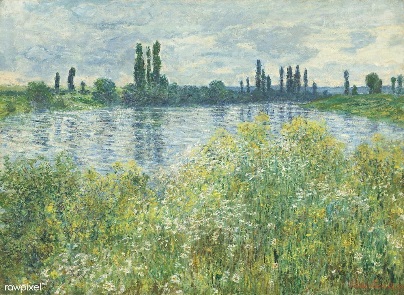 EYFS-ELG 16 Exploring and using media and materials           ELG 17 Being imaginativeY1- Goldsworthy- revisit art inspired by nature. Y2- Drawing and Painting from other cultures- confidence with colour mixing and controlled mark making with paint, drawing techniques explored, showing tone with a pencil and using different pencil grades. Y2- Community art project- developing ideas using a sketchbook and evaluating success. Y3- Pop art- complimentary and contrasting colours, beginning to use sketchbooks to gather source materialPrevious learning which will support the learning and skill development in this topic: EYFS-ELG 16 Exploring and using media and materials           ELG 17 Being imaginativeY1- Goldsworthy- revisit art inspired by nature. Y2- Drawing and Painting from other cultures- confidence with colour mixing and controlled mark making with paint, drawing techniques explored, showing tone with a pencil and using different pencil grades. Y2- Community art project- developing ideas using a sketchbook and evaluating success. Y3- Pop art- complimentary and contrasting colours, beginning to use sketchbooks to gather source materialPrevious learning which will support the learning and skill development in this topic: EYFS-ELG 16 Exploring and using media and materials           ELG 17 Being imaginativeY1- Goldsworthy- revisit art inspired by nature. Y2- Drawing and Painting from other cultures- confidence with colour mixing and controlled mark making with paint, drawing techniques explored, showing tone with a pencil and using different pencil grades. Y2- Community art project- developing ideas using a sketchbook and evaluating success. Y3- Pop art- complimentary and contrasting colours, beginning to use sketchbooks to gather source materialCurriculum aims: Be positive, Be respectful, Be resilient, Be independent, Be knowledgeable, Be ambitious, Be confident. Curriculum aims: Be positive, Be respectful, Be resilient, Be independent, Be knowledgeable, Be ambitious, Be confident. Curriculum aims: Be positive, Be respectful, Be resilient, Be independent, Be knowledgeable, Be ambitious, Be confident. Curriculum drivers: Communication, Health, World Citizen, Beliefs, AspirationCurriculum drivers: Communication, Health, World Citizen, Beliefs, AspirationCurriculum drivers: Communication, Health, World Citizen, Beliefs, AspirationKey Knowledge (the non-negotiable facts)Ask the project question at the start of the unit:To know what is meant by the post-impressionism movement and some of the key artists and works from this time. (Aspiration)Post means after so this means after impressionism.These artists developed impressionism but rejected its limitations. They continued using the real-life subject matter, with vivid colours, often with thick paint. However, they added other ideas. Using geometric forms, to distorting form for effect, and using unnatural colours are some of their ways.Share knowledge about key artists Van Gogh, Henri Rousseau and Gauguin and some of their most famous works. To know how to utilise a sketchbook to develop, improve and express feelings (Communication)Further develop the sketchbook as a working document to develop ideas through annotation and note-makingFurther develop use of the sketchbook to collect ideas and inspiration for workBegin to use a sketchbook to express feelings about starting points, artists’ work and their own ideas. To know how to use different types of paint and choose appropriate media for a project (Communication, Beliefs)Using previous work using watercolour in year three as a starting point, explore different types of paint. Develop techniques to use acrylic, oil, thickened paint, watercolours Using work of key artists, including The Yellow Christ by Gauguin, make links between the type of media and suitability for different styles of painting. To know how to make 3 colour prints using different objects (Aspiration Communication)Using Van Gogh’s sunflower paintings as a starting point, further develop experience of printmaking using 3 colours. Discuss how the original series of paintings makes you feel and why they became so popular. Develop a repeating print of 3 colours and link to the artist’s workTo know how to use a range of painting techniques to create a landscape:(World Citizen Aspiration Communication)End product will be a jungle painting inspired by the work of Henri Rousseau, in the post-impressionist style. End product will be painted using media chosen by pupils, explaining choices based on experience of media and knowledge of the post-impressionism movement.Refer back to the project question at the end of the unit:Key concepts (artistic skills) from progression document Developing ideas*Use a sketchbook to record media explorations and experimentations as well as try out ideas, plan colours and collect sources material for future works*Make notes in a sketchbook about techniques used by artists. *Annotate ideas for improving their work through keeping notes in a sketchbook. *Use a sketchbook to express feelings about a subject*Identify interesting aspects of objects as a starting point for work. Painting: *Confidently control the types of marks made and experiment with different effects and textures including blocking in colour, washes, thickened paint creating textural effects*Start to develop a painting from a drawing*Work in the style of a selected artist (not copying)*Mix Colours, shades and tones with increasing confidence*Begin to choose appropriate media to work with. *Use light and dark within painting and show understanding of complementary colours. Printmaking: *Expand experience in 3 colour printing*Continue to experience in combining prints taken from different objects to produce an end piece*Create repeating patterns. Responding to art*Continue to explore the work of a range of artists, craftmakers and designers, describing the differences and similarities between different practices and disciplines, and making links to their own work. *Discuss own and others work, expressing thoughts and feelings, and using knowledge and understanding of artists and techniques*Begin to explore a range of great artists, architects and designers in history.*Discuss and review own and others’ work, expressing thoughts and feelings, and identify modifications/changes and see how they can be developed further. Core vocabulary:Tier 3Post-impressionismTier 2MediaAcrylicOil paintThickened paintTextureWatercolourAnnotationComplimentarycontrastingCurriculum threads to be covered:-Reading – Listening to and discussing a wide range of non-fiction and reference books or textbooksDraw inferences from paintings, justifying reasons with artistic evidence.Retrieve and record information from non-fiction.Computing –British Values :To enable students to develop their self-knowledge, self-esteem and self-confidence (to develop these skills when discussing own and others work and expressing thoughts and feelings using knowledge and understanding of artists and their techniques).To encourage students to accept responsibility for their behaviour, show initiative, and to understand how they can contribute positively to the lives of those living and working in the locality of the school and to society more widely (to explore the work and its impact from key artists in the post-impressionism movement; to explore how their initiative contributed positively to society more widely; to link this with pupils’ own potential to use initiative to make a positive contribution to the school/locality).To encourage respect for other people (to develop respect for others when discussing and reviewing own and others work and identifying modifications: seeing how these can be developed further).PSHE – Relationships ˃Feelings and Emotions - CORAM Life Education- Different Feelings (Year 4)               Relationships ˃Valuing Difference - CORAM Life Education- What makes me ME!! (Year 4)Curriculum threads to be covered:-Reading – Listening to and discussing a wide range of non-fiction and reference books or textbooksDraw inferences from paintings, justifying reasons with artistic evidence.Retrieve and record information from non-fiction.Computing –British Values :To enable students to develop their self-knowledge, self-esteem and self-confidence (to develop these skills when discussing own and others work and expressing thoughts and feelings using knowledge and understanding of artists and their techniques).To encourage students to accept responsibility for their behaviour, show initiative, and to understand how they can contribute positively to the lives of those living and working in the locality of the school and to society more widely (to explore the work and its impact from key artists in the post-impressionism movement; to explore how their initiative contributed positively to society more widely; to link this with pupils’ own potential to use initiative to make a positive contribution to the school/locality).To encourage respect for other people (to develop respect for others when discussing and reviewing own and others work and identifying modifications: seeing how these can be developed further).PSHE – Relationships ˃Feelings and Emotions - CORAM Life Education- Different Feelings (Year 4)               Relationships ˃Valuing Difference - CORAM Life Education- What makes me ME!! (Year 4)Curriculum threads to be covered:-Reading – Listening to and discussing a wide range of non-fiction and reference books or textbooksDraw inferences from paintings, justifying reasons with artistic evidence.Retrieve and record information from non-fiction.Computing –British Values :To enable students to develop their self-knowledge, self-esteem and self-confidence (to develop these skills when discussing own and others work and expressing thoughts and feelings using knowledge and understanding of artists and their techniques).To encourage students to accept responsibility for their behaviour, show initiative, and to understand how they can contribute positively to the lives of those living and working in the locality of the school and to society more widely (to explore the work and its impact from key artists in the post-impressionism movement; to explore how their initiative contributed positively to society more widely; to link this with pupils’ own potential to use initiative to make a positive contribution to the school/locality).To encourage respect for other people (to develop respect for others when discussing and reviewing own and others work and identifying modifications: seeing how these can be developed further).PSHE – Relationships ˃Feelings and Emotions - CORAM Life Education- Different Feelings (Year 4)               Relationships ˃Valuing Difference - CORAM Life Education- What makes me ME!! (Year 4)Previous learning which will support the learning and skill development in this topic: EYFS-ELG 16 Exploring and using media and materials           ELG 17 Being imaginativeY2- Drawing and Painting from other cultures- confidence with colour mixing and controlled mark making with paint, drawing techniques explored, showing tone with a pencil and using different pencil grades. Y3- Landscapes- developing the sketchbook, drawing for more sustained periods with a focus on texture, watercolour paint techniques, evaluating work. Previous learning which will support the learning and skill development in this topic: EYFS-ELG 16 Exploring and using media and materials           ELG 17 Being imaginativeY2- Drawing and Painting from other cultures- confidence with colour mixing and controlled mark making with paint, drawing techniques explored, showing tone with a pencil and using different pencil grades. Y3- Landscapes- developing the sketchbook, drawing for more sustained periods with a focus on texture, watercolour paint techniques, evaluating work. Previous learning which will support the learning and skill development in this topic: EYFS-ELG 16 Exploring and using media and materials           ELG 17 Being imaginativeY2- Drawing and Painting from other cultures- confidence with colour mixing and controlled mark making with paint, drawing techniques explored, showing tone with a pencil and using different pencil grades. Y3- Landscapes- developing the sketchbook, drawing for more sustained periods with a focus on texture, watercolour paint techniques, evaluating work. Curriculum aims: Be positive, Be respectful, Be resilient, Be independent, Be knowledgeable, Be ambitious, Be confident. Curriculum aims: Be positive, Be respectful, Be resilient, Be independent, Be knowledgeable, Be ambitious, Be confident. Curriculum aims: Be positive, Be respectful, Be resilient, Be independent, Be knowledgeable, Be ambitious, Be confident. Curriculum drivers: Communication, Health, World Citizen, Beliefs, AspirationCurriculum drivers: Communication, Health, World Citizen, Beliefs, AspirationCurriculum drivers: Communication, Health, World Citizen, Beliefs, AspirationKey Knowledge (the non-negotiable facts)Ask the project question at the start of the unit:To know who Giacometti (1901-1966) was and respond to some of his works. (Aspiration)Investigated the human figure for over 40 years.In 2010, Giacometti’s life-sized bronze sculpture of a man, L'Homme qui marche I became one of the most expensive sculptures to ever be sold at auctionHe worked with the surrealists but then was expelled because his work was too realistic. Compare with the work of Augusta Savage – an African American sculptor who created human faces / bodies. To know how to use media and techniques to represent simple figures(Communication Health)Use photography to explore figures in movement from a range of angles, annotating images Develop understanding of simple proportions of the body. Apply drawing skills to support this work, focusing on further developing grades of pencil, texture and showing movement. Use IT to create a montage of the class’ figure drawings. To know how artists use media for sculpture and develop confidence with some of these techniques(Communication)Experiment with clay, including making joins using slip and smoothing togetherExperiment with showing textures using a range of tools and mark-making implements onto clay, including carving. Explore and research how armature frames can be used to give sculptures stability and strength, making notes and annotating images in a sketchbookTo know how to develop work over several sessions, managing resources(Communication)Trial ideas through a maquette, developing and making changes as necessary, recording notes and annotations in a sketchbook. Show an awareness of how media works to allow ideas to be executed effectively over several sessions e.g. dampening and covering clay tightly in plastic for storage until next sessionTo know how to apply skills to create a sculpture in the style of Giacometti (Aspiration Communication)End product will be a sculpture built on an armature to show a figure in movement. End product will be planned through drawing and making a Marquette, before making a larger-scale sculpture. Refer back to the project question at the end of the unit:Key concepts (artistic skills) from progression document Developing ideas*Make notes in a sketchbook about techniques used by artists. *Annotate ideas for improving their work through keeping notes in a sketchbook. *Use a sketchbook to express feelings about a subject Drawing: *Experiment with different grades of pencil and other implements to achieve variations in tone and make marks on a range of media. *Include in their drawing a range of techniques and begin to understand why they best suit. *Begin to use media and techniques (line, tone, colour) to show representation of movement in figures. 3D/Sculpture: *Work in a safe, organised way, caring for equipment*Secure work to continue at a later date*Make a slip to join pieces of clay*Decorate, coil and produce maquettes confidently when necessary*Model over an armature*Adapt work as and when necessary and explain why*Gain more confidence in carving skills as a form of 3D art*Use language appropriate to skill and technique*Show awareness of the effect of time upon sculptureTexture, Pattern, colour, line and tone*Create patterns and textures with a wide range of drawing implements*Experiment with different grades of pencil / other implements to achieve variations in tone. Art through technology*Use IT programs to create a piece of work that includes their own work and that of others*Take photographs and explain their creative vision*Take a photo from an unusual or thought-provoking viewpointResponding to art*Continue to explore the work of a range of artists, craftmakers and designers, describing the differences and similarities between different practices and disciplines, and making links to their own work. *Discuss own and others work, expressing thoughts and feelings, and using knowledge and understanding of artists and techniques*Begin to explore a range of great artists, architects and designers in history.Core vocabulary:Tier 3MarquetteArmatureslipTier 2ScaleCarveMould CoilMediaFigureannotatetexturevisionviewpointCurriculum threads to be covered:-Reading –Listening to and discussing a wide range of non-fiction and reference books or textbooks.Using dictionaries to check the meaning of words they have read.Draw inferences about sculptures, giving reasons using artistic evidence.Computing –British Values :To enable students to develop their self-knowledge, self-esteem and self-confidence (to develop these skills when discussing their own and others work and express thoughts and feelings using knowledge and understanding of artists and techniques).To encourage respect for other people (to develop respect for themselves and others when discussing others work and work done by a range of artists).PSHE – Health and Wellbeing ˃Growing and Changing - CORAM Life Education- My Changing Body (Year 3)Curriculum threads to be covered:-Reading –Listening to and discussing a wide range of non-fiction and reference books or textbooks.Using dictionaries to check the meaning of words they have read.Draw inferences about sculptures, giving reasons using artistic evidence.Computing –British Values :To enable students to develop their self-knowledge, self-esteem and self-confidence (to develop these skills when discussing their own and others work and express thoughts and feelings using knowledge and understanding of artists and techniques).To encourage respect for other people (to develop respect for themselves and others when discussing others work and work done by a range of artists).PSHE – Health and Wellbeing ˃Growing and Changing - CORAM Life Education- My Changing Body (Year 3)Curriculum threads to be covered:-Reading –Listening to and discussing a wide range of non-fiction and reference books or textbooks.Using dictionaries to check the meaning of words they have read.Draw inferences about sculptures, giving reasons using artistic evidence.Computing –British Values :To enable students to develop their self-knowledge, self-esteem and self-confidence (to develop these skills when discussing their own and others work and express thoughts and feelings using knowledge and understanding of artists and techniques).To encourage respect for other people (to develop respect for themselves and others when discussing others work and work done by a range of artists).PSHE – Health and Wellbeing ˃Growing and Changing - CORAM Life Education- My Changing Body (Year 3)Previous learning which will support the learning and skill development in this topic: EYFS-ELG 16 Exploring and using media and materials           ELG 17 Being imaginativeY2- Community sculpture- malleable materials and adding texture and pattern to clay. Y3- Landscapes- developing tonal drawing and texture with different techniques and grades of pencilPrevious learning which will support the learning and skill development in this topic: EYFS-ELG 16 Exploring and using media and materials           ELG 17 Being imaginativeY2- Community sculpture- malleable materials and adding texture and pattern to clay. Y3- Landscapes- developing tonal drawing and texture with different techniques and grades of pencilPrevious learning which will support the learning and skill development in this topic: EYFS-ELG 16 Exploring and using media and materials           ELG 17 Being imaginativeY2- Community sculpture- malleable materials and adding texture and pattern to clay. Y3- Landscapes- developing tonal drawing and texture with different techniques and grades of pencilCurriculum aims: Be positive, Be respectful, Be resilient, Be independent, Be knowledgeable, Be ambitious, Be confident. Curriculum aims: Be positive, Be respectful, Be resilient, Be independent, Be knowledgeable, Be ambitious, Be confident. Curriculum aims: Be positive, Be respectful, Be resilient, Be independent, Be knowledgeable, Be ambitious, Be confident. Curriculum drivers: Communication, Health, World Citizen, Beliefs, AspirationCurriculum drivers: Communication, Health, World Citizen, Beliefs, AspirationCurriculum drivers: Communication, Health, World Citizen, Beliefs, AspirationKey Knowledge (the non-negotiable facts)To know statements:- Ask the project question at the start of the unit:To know where Street Art fits chronologically against other Art movements studied. Street Art is defined as a movement from 1990 – PresentStreet Art is often illegal and a form of vandalism.Street Art to be placed on a chronological timeline against the other movements studied in previous years.To know some of the works of Banksy and compare the different styles and approaches. (World Citizen, Beliefs, Aspiration, Communication)Slave Labour mural, Balloon Girl, Rage the Flower Thrower, Show me the Monet, One Nation under CCTVChildren to understand that the art work has meanings and messages. Compare use of colour, scale, and proportion, focussing especially on the contrast between black and white and colour in the murals and the reasons for the differences. To know how to create initial ideas for a Banksy inspired piece of Art. (World Citizen, Aspiration, Beliefs)Establish a sketchbook.Choose a topical, current world issue for focus of Artwork e.g. climate change, social media.Gather initial ideas from a range of sources. Keep notes to consider how it will be developed further.To know how to spray as a technique for painting. (Health)Understand the use of spraying as a media used for Street Art.Identify the risks and effects of using spray as a paint technique. Experiment with using spray paint (risk assess and parent permission) on large surfaces using stencils to make prints. To know how to use colour to create different moods and atmospheres. (Communication)To continue developing own artwork, identifying which parts will be black and white and which will be colour and justifying these choices. To try different approaches and changing which areas will become colour / black and white to compare and contrast. To know how to use composition, scale and proportion in a piece of artwork.Create artwork with careful thought of justification.Understand how scale can be used to provoke thoughts in the viewer to get messages across. Purposefully use proportion to highlight the message the artwork is designed to portray.Use sketchbook to experiment with this, showing different drafts and deliberate decision making. To know a range of techniques for drawing and painting to be developed through the unit. (World Citizen, Beliefs, Aspiration, Communication)End product will be a Banksy inspired art piece using drawing and painting skills, with some aspects of spray paint. End product will demonstrate deliberate contrast of black and white / colour as well as thought to scale and proportion.End product will provoke emotion in the viewer and tackle or highlight a problem in society. Refer back to the project question at the end of the unit:Key concepts (artistic skills) from progression document Responding to art* Recognise the art of key artists and begin to place them in key movements or historical events.* Explore a range of great artists, architects and designers in history. * Compare different styles and approachesDeveloping ideas∙ Keep notes which consider how a piece of work may be developed further ∙ Use sketchbooks to collect and record visual information from different sources as well as planning, trying out ideas, plan colours and collect source material for future works. ∙ Adapt work as and when necessary and explain why.Drawing∙ Work in a sustained and independent way to develop their own style of drawing. ∙ This style may be through the development of: line, tone, pattern, texture.∙ Develop an awareness of composition, scale and proportion in their paintings.Painting*Work in a sustained and independent way to develop their own style of painting. This style may be through the development of: colour, tone and shade. ∙ Purposely control the types of marks made and experiment with different effects and textures inc. blocking in colour, washes, thickened paint creating textural effects. ∙ Mix colour, shades and tones with confidence building on previous knowledge. ∙ Understanding which works well in their work and why.Texture, Pattern, colour, line and tone* Consider the use of colour for mood and atmospherePrintmaking∙ Describe techniques and processes. ∙ Adapt their work according to their views and describe how they might develop it further. ∙ Develop their own style using tonal contrast and mixed media.∙ Start to overlay prints with other media. *Use tools in a safe way. Continue to gain experience in overlaying colours*Demonstrate experience in a range of printmaking techniquesCore vocabulary:Tier 3VandalismTier 2CompositionScaleProportionContrastMediaScaleProvokeProportionCurriculum threads to be covered:-Reading –Continuing to read and discuss and increasingly wide range of non-fiction and reference books or text books.Ask questions to improve understanding.Drawing inferences - (look at Banksy’s motivation to produce some of his art work, and the messages)Distingush between statements of fact and opinion.Participate in discussions about books that are read to them and those they can read for themselves , building on their own and others’ ideas and challenging views courteously.Provide reasoned justifications for their views. Computing –British Values :To enable students to develop their self-knowledge, self-esteem and self-confidence.To enable students to distinguish right from wrong and to respect the civil and criminal law of England (to develop understanding of the Street Art movement and place it in context of current exploration of Street Art; to raise awareness of ‘legal’ forms of Street Art and identify right from wrong when exploring this form of Art).To encourage students to accept responsibility for their behaviour, show initiative, and to understand how they can contribute positively to the lives of those living and working in the locality of the school and to society more widely (to explore how and why the Street Art movement developed; to raise awareness of crucial social issues/themes tackled through this Art and key artists who contributed to this movement; to link this to pupils own potential to show initiative and contribute positively to the school/locality).To encourage respect for other peoplePSHE – Living in the Wider World ˃Rules, Rights and Responsibilities - CORAM Life Education- Local Councils (Year 5)Curriculum threads to be covered:-Reading –Continuing to read and discuss and increasingly wide range of non-fiction and reference books or text books.Ask questions to improve understanding.Drawing inferences - (look at Banksy’s motivation to produce some of his art work, and the messages)Distingush between statements of fact and opinion.Participate in discussions about books that are read to them and those they can read for themselves , building on their own and others’ ideas and challenging views courteously.Provide reasoned justifications for their views. Computing –British Values :To enable students to develop their self-knowledge, self-esteem and self-confidence.To enable students to distinguish right from wrong and to respect the civil and criminal law of England (to develop understanding of the Street Art movement and place it in context of current exploration of Street Art; to raise awareness of ‘legal’ forms of Street Art and identify right from wrong when exploring this form of Art).To encourage students to accept responsibility for their behaviour, show initiative, and to understand how they can contribute positively to the lives of those living and working in the locality of the school and to society more widely (to explore how and why the Street Art movement developed; to raise awareness of crucial social issues/themes tackled through this Art and key artists who contributed to this movement; to link this to pupils own potential to show initiative and contribute positively to the school/locality).To encourage respect for other peoplePSHE – Living in the Wider World ˃Rules, Rights and Responsibilities - CORAM Life Education- Local Councils (Year 5)Curriculum threads to be covered:-Reading –Continuing to read and discuss and increasingly wide range of non-fiction and reference books or text books.Ask questions to improve understanding.Drawing inferences - (look at Banksy’s motivation to produce some of his art work, and the messages)Distingush between statements of fact and opinion.Participate in discussions about books that are read to them and those they can read for themselves , building on their own and others’ ideas and challenging views courteously.Provide reasoned justifications for their views. Computing –British Values :To enable students to develop their self-knowledge, self-esteem and self-confidence.To enable students to distinguish right from wrong and to respect the civil and criminal law of England (to develop understanding of the Street Art movement and place it in context of current exploration of Street Art; to raise awareness of ‘legal’ forms of Street Art and identify right from wrong when exploring this form of Art).To encourage students to accept responsibility for their behaviour, show initiative, and to understand how they can contribute positively to the lives of those living and working in the locality of the school and to society more widely (to explore how and why the Street Art movement developed; to raise awareness of crucial social issues/themes tackled through this Art and key artists who contributed to this movement; to link this to pupils own potential to show initiative and contribute positively to the school/locality).To encourage respect for other peoplePSHE – Living in the Wider World ˃Rules, Rights and Responsibilities - CORAM Life Education- Local Councils (Year 5)Previous learning which will support the learning and skill development in this topic: EYFS-ELG 16 Exploring and using media and materials           ELG 17 Being imaginativeY3- Pop Art- linked to popular culture with some political statements, print making and mixing mediaY4- Post-impressionism- Developed use of the sketchbook to develop and modify ideasPrevious learning which will support the learning and skill development in this topic: EYFS-ELG 16 Exploring and using media and materials           ELG 17 Being imaginativeY3- Pop Art- linked to popular culture with some political statements, print making and mixing mediaY4- Post-impressionism- Developed use of the sketchbook to develop and modify ideasPrevious learning which will support the learning and skill development in this topic: EYFS-ELG 16 Exploring and using media and materials           ELG 17 Being imaginativeY3- Pop Art- linked to popular culture with some political statements, print making and mixing mediaY4- Post-impressionism- Developed use of the sketchbook to develop and modify ideasCurriculum aims: Be positive, Be respectful, Be resilient, Be independent, Be knowledgeable, Be ambitious, Be confident. Curriculum aims: Be positive, Be respectful, Be resilient, Be independent, Be knowledgeable, Be ambitious, Be confident. Curriculum aims: Be positive, Be respectful, Be resilient, Be independent, Be knowledgeable, Be ambitious, Be confident. Curriculum drivers: Communication, Health, World Citizen, Beliefs, AspirationCurriculum drivers: Communication, Health, World Citizen, Beliefs, AspirationCurriculum drivers: Communication, Health, World Citizen, Beliefs, AspirationKey Knowledge (the non-negotiable facts)To know statements:- Ask the project question at the start of the unit:To know where Abstract expressionism fits chronologically against other Art movements studied. Surrealism 1917-1950 (Y6)1941 “the weeping Woman” PicassoPop art- 1950s-1960sCover key artists listed above.To know some of the works of Jackson Pollock and compare the different styles and approaches. (Aspiration, Communication)The She-wolf and The Mask are examples of his later work with links to cubism and Picasso where he painted on an easel with a brush. This work was less popular at the time. Galaxy (1947), Number 17A, Number 5 (1948- his most famous and expensive artwork) are examples of his “drip period” (1947-1950). (Could compare to contemporary pouring art prevalent on YouTube)Children to understand that Pollock created art using movement, for the viewer to appreciate the line and form rather than an object.  Compare use of colour, and technique. To know how to use the drip technique as a technique for painting.Control the marks madeExplore and adapt media- different types of paint, thickened paint etc to create textural effectsMix paints for colour, tone and textureUse whole body movements to express creativityTo know how to use colour to create different moods and atmospheres. (Communication)Decide upon a tonal palettes of complimentary or contrasting shades and compare effectiveness. Use this to support final piece, explaining choicesTo know how scale affects the impact of a piece of artwork. (Communication)Create artwork with careful thought of justification.Understand how scale changes the effect of a piece, comparing the impact of small scale and larger scale pieces (Pollock did large scale artwork)Work on a large scale. To express thoughts and feelings, developing appreciation for art, even when it is unconventional (Communication, Beliefs)Compare Pollocks approach and intent to that of other artistsDiscuss and review own and others’ work constructively. To know a range of techniques for painting to be developed through the unit. (Beliefs, Aspiration, Communication)End product will be a Pollock inspired art piece using drip technique End product will demonstrate deliberate use of either tonal or contrasting colours and textures of paint, with a base wash. End product will celebrate line, colour and texture- art in its purest form.  Refer back to the project question at the end of the unit:Key concepts (artistic skills) from progression document Responding to art* Recognise the art of key artists and begin to place them in key movements or historical events.* Explore a range of great artists, architects and designers in history. * Compare different styles and approaches*Discuss and review own and others’ work, expressing thoughts and feelings, and identify modifications and how they can be developed further. Developing ideas∙ Keep notes which consider how a piece of work may be developed further ∙ Use sketchbooks to collect and record visual information from different sources as well as planning, trying out ideas, plan colours and collect source material for future works. ∙ Adapt work as and when necessary and explain why.Painting*Work in a sustained and independent way to develop their own style of painting. This style may be through the development of: colour, tone and shade. ∙ Purposely control the types of marks made and experiment with different effects and textures inc. blocking in colour, washes, thickened paint creating textural effects. ∙ Mix colour, shades and tones with confidence building on previous knowledge. ∙ Understanding which works well in their work and why.Texture, Pattern, colour, line and tone* Consider the use of colour for mood and atmosphere*Tones and tints became increasingly subtle as understanding and skill in using the techniques developsCore vocabulary:Tier 3Drip technique,Pure abstraction,Expression without form Tier 2ScaleProportionContrastMediaScaleLineThickenedPourTonalContrastingAppreciationCurriculum threads to be covered:-Reading –Drawing inferences (look at artists mood when creating some abstract work)Discussing their understanding and exploring the meaning of words in context. Provide reasoned justifications for their views. Computing –British Values :To enable students to develop their self-knowledge, self-esteem and self-confidence (to develop these skills when discussing and reviewing own and others work; to develop self-confidence when making justifiable adaptations to their own work and being able to explain why).To encourage respect for other people (to develop respect for work, styles and approaches by key artists; to develop respect for others when discussing and reviewing their own and others work, being able to identify modifications and explain how these can be developed further).PSHE – Relationships ˃Valuing Difference - CORAM Life Education- Kind Conversations (Year 5)              Health and Wellbeing ˃Keeping Safe - CORAM Life Education- Being Assertive (Year 5)              Health and Wellbeing ˃Keeping Safe - CORAM Life Education- Communication (Year 5)Curriculum threads to be covered:-Reading –Drawing inferences (look at artists mood when creating some abstract work)Discussing their understanding and exploring the meaning of words in context. Provide reasoned justifications for their views. Computing –British Values :To enable students to develop their self-knowledge, self-esteem and self-confidence (to develop these skills when discussing and reviewing own and others work; to develop self-confidence when making justifiable adaptations to their own work and being able to explain why).To encourage respect for other people (to develop respect for work, styles and approaches by key artists; to develop respect for others when discussing and reviewing their own and others work, being able to identify modifications and explain how these can be developed further).PSHE – Relationships ˃Valuing Difference - CORAM Life Education- Kind Conversations (Year 5)              Health and Wellbeing ˃Keeping Safe - CORAM Life Education- Being Assertive (Year 5)              Health and Wellbeing ˃Keeping Safe - CORAM Life Education- Communication (Year 5)Curriculum threads to be covered:-Reading –Drawing inferences (look at artists mood when creating some abstract work)Discussing their understanding and exploring the meaning of words in context. Provide reasoned justifications for their views. Computing –British Values :To enable students to develop their self-knowledge, self-esteem and self-confidence (to develop these skills when discussing and reviewing own and others work; to develop self-confidence when making justifiable adaptations to their own work and being able to explain why).To encourage respect for other people (to develop respect for work, styles and approaches by key artists; to develop respect for others when discussing and reviewing their own and others work, being able to identify modifications and explain how these can be developed further).PSHE – Relationships ˃Valuing Difference - CORAM Life Education- Kind Conversations (Year 5)              Health and Wellbeing ˃Keeping Safe - CORAM Life Education- Being Assertive (Year 5)              Health and Wellbeing ˃Keeping Safe - CORAM Life Education- Communication (Year 5)Previous learning which will support the learning and skill development in this topic: EYFS-ELG 16 Exploring and using media and materials           ELG 17 Being imaginativeY1- Kandinsky Abstract artY2- Art day Picasso “The Weeping Woman” and paintings such as “The mask” 1941 in similar style. Y3- Pop art/Landscapes- effects of complimentary and contrasting coloursPrevious learning which will support the learning and skill development in this topic: EYFS-ELG 16 Exploring and using media and materials           ELG 17 Being imaginativeY1- Kandinsky Abstract artY2- Art day Picasso “The Weeping Woman” and paintings such as “The mask” 1941 in similar style. Y3- Pop art/Landscapes- effects of complimentary and contrasting coloursPrevious learning which will support the learning and skill development in this topic: EYFS-ELG 16 Exploring and using media and materials           ELG 17 Being imaginativeY1- Kandinsky Abstract artY2- Art day Picasso “The Weeping Woman” and paintings such as “The mask” 1941 in similar style. Y3- Pop art/Landscapes- effects of complimentary and contrasting coloursCurriculum aims: Be positive, Be respectful, Be resilient, Be independent, Be knowledgeable, Be ambitious, Be confident. Curriculum aims: Be positive, Be respectful, Be resilient, Be independent, Be knowledgeable, Be ambitious, Be confident. Curriculum aims: Be positive, Be respectful, Be resilient, Be independent, Be knowledgeable, Be ambitious, Be confident. Curriculum drivers: Communication, Health, World Citizen, Beliefs, AspirationCurriculum drivers: Communication, Health, World Citizen, Beliefs, AspirationCurriculum drivers: Communication, Health, World Citizen, Beliefs, AspirationKey Knowledge (the non-negotiable facts)Ask the project question at the start of the unit:To know where surrealism fits chronologically against other Art movements Expressionism Y4 1905-20sAbstract expressionism Y5 1940s-50s Pop art Y3 1950s-1960s,Surrealism 1920s - 1950sTo know some works of the Surrealism movement (Aspiration) Compare styles and approaches of surrealist movement, recognising key pieces, what they mean and how they make us feel. Christ of Saint John on the Cross- Explore Dali’s use of perspective how a single point has been used to create this effectThe Son of Man- Magritte, Persistence of memory- Dali, Tortured- BretonCover information about key artists – Dali, Kahlo, Breton To know how to respond to art constructively (Communication, Beliefs) Discuss and review own and others’ work constructively. Express own feelings and responses, being respectful of differing perspectivesUnderstand that art is subjective and is interpreted in different waysTo know how to work in a sustained way, building work in stages. Rough out composition, add more definite forms and outlines, then add in detail and textures to draw over several sessionsUse drawings as a starting point to paintings, building colour and texture over several sessions in stagesTo know artists express ideas and feelings in a surreal way to shock or surprise us (Communication)End product will be a shocking or surprising surreal imageEnd product will be painting developed over several sessionsEnd product will express a feeling or idea, which can be explained by the artistRefer back to the project question at the end of the unit:Key concepts (artistic skills) from progression document Developing ideas∙ Keep notes which consider how a piece of work may be developed further ∙ Use sketchbooks to collect and record visual information from different sources as well as planning, trying out ideas, plan colours and collect source material for future works. ∙ Adapt work as and when necessary and explain why.Drawing*Work in a sustained and independent way to develop their own style of drawing*This style may be through the development of line, tone, pattern, texture*Draw for a sustained period of time over a number of sessions working on one piece*Have opportunities to develop further simple perspective in their own work using a single focal point and horizon*Develop an awareness of composition, scale and proportion in their paintingsPainting*Work in a sustained and independent way to develop their own style of painting. This style may be through the development of colour, tone and shade*Mix colour, shades and tones with confidence, building on previous knowledge. *Understanding which works well in their work and whyTexture, Pattern, colour, line and tone* Consider the use of colour for mood and atmosphere*Tones and tints and light and shade became increasingly subtle as understanding and skill in using the techniques developsResponding to art* Recognise the art of key artists and begin to place them in key movements or historical events.* Explore a range of great artists, architects and designers in history. * Compare different styles and approaches*Discuss and review own and others’ work, expressing thoughts and feelings, and identify modifications and how they can be developed further. Identify artists who have worked in a similar way to their own work. Core vocabulary:Curriculum threads to be covered:-Reading –Continuing to read and discuss an increasingly wide range of non-fiction and reference or text books. Asking questions to improve their understanding.Drawing inferencesParticipate in discussions about books that are read to them and those they can read for themselves , building on their own and others’ ideas and challenging views courteously.Provide reasoned justifications for their views.Computing –British Values :To enable students to develop their self-knowledge, self-esteem and self-confidence (to develop these skills when discussing and reviewing own and others work and expressing thoughts and feelings understanding the work of key artists and their techniques; to be able to develop self-confidence when making justifiable adaptations to their work and being able to explain why).To encourage students to accept responsibility for their behaviour, show initiative, and to understand how they can contribute positively to the lives of those living and working in the locality of the school and to society more widely (to develop a good understanding of the contributions of key artists to the Surrealism movement; to understand how their initiative left a huge impact on society more widely; to link this with pupils own potential to show initiative and how this can have a positive contribution to the school/locality).To encourage respect for other people (to develop respect when comparing different styles and approaches; to develop respect when discussing and reviewing own work and others when identifying modifications and expressing how these could be developed further).PSHE – Relationships ˃Feelings and Emotions - CORAM Life Education- Assertiveness Skills (Year 6)              Relationships ˃ Valuing Difference  - CORAM Life Education- Respecting Differences(Year 6)              Relationships ˃Valuing Difference - CORAM Life Education- OK to be different (Year 6)              Living in the Wider World ˃Rules Rights and Responsibilities - CORAM Life Education- Tolerance and Respect for Others (Year 6)Curriculum threads to be covered:-Reading –Continuing to read and discuss an increasingly wide range of non-fiction and reference or text books. Asking questions to improve their understanding.Drawing inferencesParticipate in discussions about books that are read to them and those they can read for themselves , building on their own and others’ ideas and challenging views courteously.Provide reasoned justifications for their views.Computing –British Values :To enable students to develop their self-knowledge, self-esteem and self-confidence (to develop these skills when discussing and reviewing own and others work and expressing thoughts and feelings understanding the work of key artists and their techniques; to be able to develop self-confidence when making justifiable adaptations to their work and being able to explain why).To encourage students to accept responsibility for their behaviour, show initiative, and to understand how they can contribute positively to the lives of those living and working in the locality of the school and to society more widely (to develop a good understanding of the contributions of key artists to the Surrealism movement; to understand how their initiative left a huge impact on society more widely; to link this with pupils own potential to show initiative and how this can have a positive contribution to the school/locality).To encourage respect for other people (to develop respect when comparing different styles and approaches; to develop respect when discussing and reviewing own work and others when identifying modifications and expressing how these could be developed further).PSHE – Relationships ˃Feelings and Emotions - CORAM Life Education- Assertiveness Skills (Year 6)              Relationships ˃ Valuing Difference  - CORAM Life Education- Respecting Differences(Year 6)              Relationships ˃Valuing Difference - CORAM Life Education- OK to be different (Year 6)              Living in the Wider World ˃Rules Rights and Responsibilities - CORAM Life Education- Tolerance and Respect for Others (Year 6)Curriculum threads to be covered:-Reading –Continuing to read and discuss an increasingly wide range of non-fiction and reference or text books. Asking questions to improve their understanding.Drawing inferencesParticipate in discussions about books that are read to them and those they can read for themselves , building on their own and others’ ideas and challenging views courteously.Provide reasoned justifications for their views.Computing –British Values :To enable students to develop their self-knowledge, self-esteem and self-confidence (to develop these skills when discussing and reviewing own and others work and expressing thoughts and feelings understanding the work of key artists and their techniques; to be able to develop self-confidence when making justifiable adaptations to their work and being able to explain why).To encourage students to accept responsibility for their behaviour, show initiative, and to understand how they can contribute positively to the lives of those living and working in the locality of the school and to society more widely (to develop a good understanding of the contributions of key artists to the Surrealism movement; to understand how their initiative left a huge impact on society more widely; to link this with pupils own potential to show initiative and how this can have a positive contribution to the school/locality).To encourage respect for other people (to develop respect when comparing different styles and approaches; to develop respect when discussing and reviewing own work and others when identifying modifications and expressing how these could be developed further).PSHE – Relationships ˃Feelings and Emotions - CORAM Life Education- Assertiveness Skills (Year 6)              Relationships ˃ Valuing Difference  - CORAM Life Education- Respecting Differences(Year 6)              Relationships ˃Valuing Difference - CORAM Life Education- OK to be different (Year 6)              Living in the Wider World ˃Rules Rights and Responsibilities - CORAM Life Education- Tolerance and Respect for Others (Year 6)Previous learning which will support the learning and skill development in this topic: EYFS-ELG 16 Exploring and using media and materials           ELG 17 Being imaginativeY3- Pop art- introduction to perspectiveY4- Post-impressionism- developing more sustained workY5- Banksy- expressing ideas and feelings through provocative artworkPrevious learning which will support the learning and skill development in this topic: EYFS-ELG 16 Exploring and using media and materials           ELG 17 Being imaginativeY3- Pop art- introduction to perspectiveY4- Post-impressionism- developing more sustained workY5- Banksy- expressing ideas and feelings through provocative artworkPrevious learning which will support the learning and skill development in this topic: EYFS-ELG 16 Exploring and using media and materials           ELG 17 Being imaginativeY3- Pop art- introduction to perspectiveY4- Post-impressionism- developing more sustained workY5- Banksy- expressing ideas and feelings through provocative artworkCurriculum aims: Be positive, Be respectful, Be resilient, Be independent, Be knowledgeable, Be ambitious, Be confident. Curriculum aims: Be positive, Be respectful, Be resilient, Be independent, Be knowledgeable, Be ambitious, Be confident. Curriculum aims: Be positive, Be respectful, Be resilient, Be independent, Be knowledgeable, Be ambitious, Be confident. Curriculum drivers: Communication, Health, World Citizen, Beliefs, AspirationCurriculum drivers: Communication, Health, World Citizen, Beliefs, AspirationCurriculum drivers: Communication, Health, World Citizen, Beliefs, AspirationKey Knowledge (the non-negotiable facts)Ask the project question at the start of the unit:To know how artists take inspiration from nature (Communication, World Citizen)Explore sculptural forms in the environment. Explore textures, light, shade, composition of natural objects using photography to capture for future use. Apply drawing techniques from LKS2 with a focus on different purposes. Use sketchbook to record, annotate and develop ideas and thoughts.Learn some key knowledge and facts about Goldsworthy.To know how to use software to alter, adapt and create workUse simple art software to upload and adapt digital images takenUse software to create a montage of images, considering colour, size, rotationTo know techniques artists use to carve a form and use clay and armaturesFurther develop carving techniques from soft, natural materials. Carve a simple form which will become part of end product sculpture.Further develop work from Y4 using an armature to give structure to sculptureFurther develop effective use of clay techniques to give greater depth to work To know how to apply techniques effectively (Communication)Taking inspiration from Goldsworthy, develop ideas for sculpture using sketchbook to show development and links to the artist. Plan how to join parts of the sculpture. Respond to problems as they occur, using experience of techniquesTo know how artists combine techniques to create 3D sculptures(Aspiration)End product will be a sculpture inspired by nature, including a carved element, an element of clay and use of found, natural materials or structures. End product will be reviewed effectively through use of sketchbook, including links to other artists’ workRefer back to the project question at the end of the unit:Key concepts (artistic skills) from progression document Developing ideas*Use sketchbooks to plan a sculpture through drawing and other preparatory work*Use the sketchbook to plan how to join parts of the sculpture. ∙ Keep notes which consider how a piece of work may be developed further ∙ Use sketchbooks to collect and record visual information from different sources as well as planning, trying out ideas, plan colours and collect source material for future works. ∙ Adapt work as and when necessary and explain why.Drawing*Use different techniques for different purposes i.e. shading, hatching within their own work, understanding which works well in their own work and why. *Develop their own style using tonal contrast and mixed media3D/Sculpture*Work in a safe, organised way, caring for equipment. Secure work to continue at a later date. *Model and develop work through a combination of pinch, slab and coil*Work around armatures or over constructed foundations*Demonstrate experience in the understanding of different ways of finishing work: glaze, paint, polish*Demonstrate experience in relief and freestanding work using a range of media*Recognise sculptural forms in the environment: furniture, buildings*Confidently carve a simple form*Solve problems as they occur*Use language appropriate to skill and techniqueArt through technology*Scan an image or take digital photographs and use software to alter them, adapt them and create work with meaning*Compose a photo with thought for textural qualities, light and shade*Have opportunities to explore modern and traditional artists using ICT and other resources*Combine a selection of images using digital technology considering colour, size and rotationResponding to art*Compare different styles and approaches*Discuss and review own and others’ work, expressing thoughts and feelings, and identify modifications and how they can be developed further. Identify artists who have worked in a similar way to their own work. Core vocabulary:Tier 3Tonal contrastSculptural formsarmatureTier 2Shading, hatching, Textural qualitiesLightshadeReliefFreestandingcompositionPinchSlabCoilGlazePaintPolishCarveCurriculum threads to be covered:-Reading –Reading books that are structured in different ways and reading for a range of purposes.Discussing their understanding and exploring the meaning of words in context.Computing –British Values: To enable students to develop their self-knowledge, self-esteem and self-confidence (to develop these skills when discussing and reviewing own and others work and expressing thoughts and feelings understanding the work of key artists and their techniques; to be able to develop self-confidence when making justifiable adaptations to their work and being able to explain why).To encourage respect for other people (to develop respect when comparing different styles and approaches; to develop respect when discussing and reviewing own work and others when identifying modifications and expressing how these could be developed further).PSHE – Living in the Wider World ˃Caring for the environment - CORAM Life Education- Community Art  (Year 6)Curriculum threads to be covered:-Reading –Reading books that are structured in different ways and reading for a range of purposes.Discussing their understanding and exploring the meaning of words in context.Computing –British Values: To enable students to develop their self-knowledge, self-esteem and self-confidence (to develop these skills when discussing and reviewing own and others work and expressing thoughts and feelings understanding the work of key artists and their techniques; to be able to develop self-confidence when making justifiable adaptations to their work and being able to explain why).To encourage respect for other people (to develop respect when comparing different styles and approaches; to develop respect when discussing and reviewing own work and others when identifying modifications and expressing how these could be developed further).PSHE – Living in the Wider World ˃Caring for the environment - CORAM Life Education- Community Art  (Year 6)Curriculum threads to be covered:-Reading –Reading books that are structured in different ways and reading for a range of purposes.Discussing their understanding and exploring the meaning of words in context.Computing –British Values: To enable students to develop their self-knowledge, self-esteem and self-confidence (to develop these skills when discussing and reviewing own and others work and expressing thoughts and feelings understanding the work of key artists and their techniques; to be able to develop self-confidence when making justifiable adaptations to their work and being able to explain why).To encourage respect for other people (to develop respect when comparing different styles and approaches; to develop respect when discussing and reviewing own work and others when identifying modifications and expressing how these could be developed further).PSHE – Living in the Wider World ˃Caring for the environment - CORAM Life Education- Community Art  (Year 6)Previous learning which will support the learning and skill development in this topic: 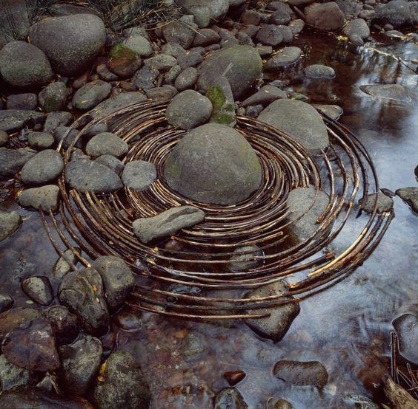 EYFS-ELG 14 The world           ELG 15 Technology           ELG 16 Exploring and using media and materials           ELG 17 Being imaginativeY1- Goldsworthy introductionY4- Giacometti- using armatures and developing techniques for 3D artwork, making slip and storing clay to continue at a later datePrevious learning which will support the learning and skill development in this topic: EYFS-ELG 14 The world           ELG 15 Technology           ELG 16 Exploring and using media and materials           ELG 17 Being imaginativeY1- Goldsworthy introductionY4- Giacometti- using armatures and developing techniques for 3D artwork, making slip and storing clay to continue at a later datePrevious learning which will support the learning and skill development in this topic: EYFS-ELG 14 The world           ELG 15 Technology           ELG 16 Exploring and using media and materials           ELG 17 Being imaginativeY1- Goldsworthy introductionY4- Giacometti- using armatures and developing techniques for 3D artwork, making slip and storing clay to continue at a later date